МІНІСТЕРСТВО ОСВІТИ І НАУКИ УКРАЇНИДВНЗ «ПРИКАРПАТСЬКИЙ НАЦІОНАЛЬНИЙ УНІВЕРСИТЕТ ІМЕНІ ВАСИЛЯ СТЕФАНИКА»Факультет філологіїКафедра журналістикиСИЛАБУС НАВЧАЛЬНОЇ ДИСЦИПЛІНИОСНОВИ НАРАТОЛОГІЇ                            Освітня програма    «Журналістика та медіакомунікації»Спеціальність    «Журналістика»                            Галузь знань     061 «Журналістика»Затверджено на засіданні кафедри  Протокол № 1 від “26” серпня 2019 р.  м. Івано-Франківськ – 2019ЗМІСТЗагальна інформаціяАнотація до курсуМета та цілі курсуРезультати навчання (компетентності)Організація навчання курсуСистема оцінювання курсуПолітика курсуРекомендована літератураВикладач 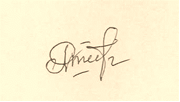 1. Загальна інформація1. Загальна інформація1. Загальна інформація1. Загальна інформація1. Загальна інформація1. Загальна інформація1. Загальна інформація1. Загальна інформація1. Загальна інформація1. Загальна інформаціяНазва дисципліниНазва дисципліниНазва дисципліниНазва дисципліниКультура мови журналістаКультура мови журналістаКультура мови журналістаКультура мови журналістаКультура мови журналістаКультура мови журналістаВикладачВикладачВикладачВикладачСавчук Руслана Любомирівна, кандидат філологічних наук, доцент кафедри журналістикиСавчук Руслана Любомирівна, кандидат філологічних наук, доцент кафедри журналістикиСавчук Руслана Любомирівна, кандидат філологічних наук, доцент кафедри журналістикиСавчук Руслана Любомирівна, кандидат філологічних наук, доцент кафедри журналістикиСавчук Руслана Любомирівна, кандидат філологічних наук, доцент кафедри журналістикиСавчук Руслана Любомирівна, кандидат філологічних наук, доцент кафедри журналістикиКонтактний телефон викладачаКонтактний телефон викладачаКонтактний телефон викладачаКонтактний телефон викладача097812323409781232340978123234097812323409781232340978123234E-mail викладачаE-mail викладачаE-mail викладачаE-mail викладачаruslana_rizhko@ukr.netruslana_rizhko@ukr.netruslana_rizhko@ukr.netruslana_rizhko@ukr.netruslana_rizhko@ukr.netruslana_rizhko@ukr.netФормат дисципліниФормат дисципліниФормат дисципліниФормат дисципліниЗа виборомЗа виборомЗа виборомЗа виборомЗа виборомЗа виборомОбсяг дисципліниОбсяг дисципліниОбсяг дисципліниОбсяг дисципліни90 год.; кількість кредитів ECTS – 390 год.; кількість кредитів ECTS – 390 год.; кількість кредитів ECTS – 390 год.; кількість кредитів ECTS – 390 год.; кількість кредитів ECTS – 390 год.; кількість кредитів ECTS – 3Посилання на сайт дистанційного навчанняПосилання на сайт дистанційного навчанняПосилання на сайт дистанційного навчанняПосилання на сайт дистанційного навчанняhttp://www.d-learn.pu.if.ua/http://www.d-learn.pu.if.ua/http://www.d-learn.pu.if.ua/http://www.d-learn.pu.if.ua/http://www.d-learn.pu.if.ua/http://www.d-learn.pu.if.ua/КонсультаціїКонсультаціїКонсультаціїКонсультаціїКонсультації для кращого розуміння темКонсультації для кращого розуміння темКонсультації для кращого розуміння темКонсультації для кращого розуміння темКонсультації для кращого розуміння темКонсультації для кращого розуміння тем2. Анотація до курсу2. Анотація до курсу2. Анотація до курсу2. Анотація до курсу2. Анотація до курсу2. Анотація до курсу2. Анотація до курсу2. Анотація до курсу2. Анотація до курсу2. Анотація до курсуМета проведення лекцій:у достатньо економній формі сконцентрувати інформацію, передбачену змістом освіти у вивченні наративного дискурсу;деякою мірою компенсувати брак новітніх підручників і посібників;прокоментувати контроверсійні, суперечливі погляди на певні проблеми;зосередитися на найбільш складних питаннях, у яких важко розібратися самостійно; формувати у тих, хто навчається, уміння слухати і усвідомлювати побачене і почуте;здійснювати такі важливі розумові операції як аналіз, синтез, порівняння тощо;здійснювати безпосередній контакт, емоційний і виховний вплив викладача на слухачів (студентів), чого не може дати жодний підручник;найбільш ефективно окреслювати напрямки подальшої самостійної роботи.Мета проведення практичних занять: ознайомити студентів-магістрів із принципами наратології, особливостями наративного дискурсу; навчити враховувати при аналізі тексту його стильову належність, жанрову специфіку, літературно-художню позицію автора, смислову організацію тексту й особливості мовних засобів на різних рівнях мови, що організовують відповідний текст.Мета проведення лекцій:у достатньо економній формі сконцентрувати інформацію, передбачену змістом освіти у вивченні наративного дискурсу;деякою мірою компенсувати брак новітніх підручників і посібників;прокоментувати контроверсійні, суперечливі погляди на певні проблеми;зосередитися на найбільш складних питаннях, у яких важко розібратися самостійно; формувати у тих, хто навчається, уміння слухати і усвідомлювати побачене і почуте;здійснювати такі важливі розумові операції як аналіз, синтез, порівняння тощо;здійснювати безпосередній контакт, емоційний і виховний вплив викладача на слухачів (студентів), чого не може дати жодний підручник;найбільш ефективно окреслювати напрямки подальшої самостійної роботи.Мета проведення практичних занять: ознайомити студентів-магістрів із принципами наратології, особливостями наративного дискурсу; навчити враховувати при аналізі тексту його стильову належність, жанрову специфіку, літературно-художню позицію автора, смислову організацію тексту й особливості мовних засобів на різних рівнях мови, що організовують відповідний текст.Мета проведення лекцій:у достатньо економній формі сконцентрувати інформацію, передбачену змістом освіти у вивченні наративного дискурсу;деякою мірою компенсувати брак новітніх підручників і посібників;прокоментувати контроверсійні, суперечливі погляди на певні проблеми;зосередитися на найбільш складних питаннях, у яких важко розібратися самостійно; формувати у тих, хто навчається, уміння слухати і усвідомлювати побачене і почуте;здійснювати такі важливі розумові операції як аналіз, синтез, порівняння тощо;здійснювати безпосередній контакт, емоційний і виховний вплив викладача на слухачів (студентів), чого не може дати жодний підручник;найбільш ефективно окреслювати напрямки подальшої самостійної роботи.Мета проведення практичних занять: ознайомити студентів-магістрів із принципами наратології, особливостями наративного дискурсу; навчити враховувати при аналізі тексту його стильову належність, жанрову специфіку, літературно-художню позицію автора, смислову організацію тексту й особливості мовних засобів на різних рівнях мови, що організовують відповідний текст.Мета проведення лекцій:у достатньо економній формі сконцентрувати інформацію, передбачену змістом освіти у вивченні наративного дискурсу;деякою мірою компенсувати брак новітніх підручників і посібників;прокоментувати контроверсійні, суперечливі погляди на певні проблеми;зосередитися на найбільш складних питаннях, у яких важко розібратися самостійно; формувати у тих, хто навчається, уміння слухати і усвідомлювати побачене і почуте;здійснювати такі важливі розумові операції як аналіз, синтез, порівняння тощо;здійснювати безпосередній контакт, емоційний і виховний вплив викладача на слухачів (студентів), чого не може дати жодний підручник;найбільш ефективно окреслювати напрямки подальшої самостійної роботи.Мета проведення практичних занять: ознайомити студентів-магістрів із принципами наратології, особливостями наративного дискурсу; навчити враховувати при аналізі тексту його стильову належність, жанрову специфіку, літературно-художню позицію автора, смислову організацію тексту й особливості мовних засобів на різних рівнях мови, що організовують відповідний текст.Мета проведення лекцій:у достатньо економній формі сконцентрувати інформацію, передбачену змістом освіти у вивченні наративного дискурсу;деякою мірою компенсувати брак новітніх підручників і посібників;прокоментувати контроверсійні, суперечливі погляди на певні проблеми;зосередитися на найбільш складних питаннях, у яких важко розібратися самостійно; формувати у тих, хто навчається, уміння слухати і усвідомлювати побачене і почуте;здійснювати такі важливі розумові операції як аналіз, синтез, порівняння тощо;здійснювати безпосередній контакт, емоційний і виховний вплив викладача на слухачів (студентів), чого не може дати жодний підручник;найбільш ефективно окреслювати напрямки подальшої самостійної роботи.Мета проведення практичних занять: ознайомити студентів-магістрів із принципами наратології, особливостями наративного дискурсу; навчити враховувати при аналізі тексту його стильову належність, жанрову специфіку, літературно-художню позицію автора, смислову організацію тексту й особливості мовних засобів на різних рівнях мови, що організовують відповідний текст.Мета проведення лекцій:у достатньо економній формі сконцентрувати інформацію, передбачену змістом освіти у вивченні наративного дискурсу;деякою мірою компенсувати брак новітніх підручників і посібників;прокоментувати контроверсійні, суперечливі погляди на певні проблеми;зосередитися на найбільш складних питаннях, у яких важко розібратися самостійно; формувати у тих, хто навчається, уміння слухати і усвідомлювати побачене і почуте;здійснювати такі важливі розумові операції як аналіз, синтез, порівняння тощо;здійснювати безпосередній контакт, емоційний і виховний вплив викладача на слухачів (студентів), чого не може дати жодний підручник;найбільш ефективно окреслювати напрямки подальшої самостійної роботи.Мета проведення практичних занять: ознайомити студентів-магістрів із принципами наратології, особливостями наративного дискурсу; навчити враховувати при аналізі тексту його стильову належність, жанрову специфіку, літературно-художню позицію автора, смислову організацію тексту й особливості мовних засобів на різних рівнях мови, що організовують відповідний текст.Мета проведення лекцій:у достатньо економній формі сконцентрувати інформацію, передбачену змістом освіти у вивченні наративного дискурсу;деякою мірою компенсувати брак новітніх підручників і посібників;прокоментувати контроверсійні, суперечливі погляди на певні проблеми;зосередитися на найбільш складних питаннях, у яких важко розібратися самостійно; формувати у тих, хто навчається, уміння слухати і усвідомлювати побачене і почуте;здійснювати такі важливі розумові операції як аналіз, синтез, порівняння тощо;здійснювати безпосередній контакт, емоційний і виховний вплив викладача на слухачів (студентів), чого не може дати жодний підручник;найбільш ефективно окреслювати напрямки подальшої самостійної роботи.Мета проведення практичних занять: ознайомити студентів-магістрів із принципами наратології, особливостями наративного дискурсу; навчити враховувати при аналізі тексту його стильову належність, жанрову специфіку, літературно-художню позицію автора, смислову організацію тексту й особливості мовних засобів на різних рівнях мови, що організовують відповідний текст.Мета проведення лекцій:у достатньо економній формі сконцентрувати інформацію, передбачену змістом освіти у вивченні наративного дискурсу;деякою мірою компенсувати брак новітніх підручників і посібників;прокоментувати контроверсійні, суперечливі погляди на певні проблеми;зосередитися на найбільш складних питаннях, у яких важко розібратися самостійно; формувати у тих, хто навчається, уміння слухати і усвідомлювати побачене і почуте;здійснювати такі важливі розумові операції як аналіз, синтез, порівняння тощо;здійснювати безпосередній контакт, емоційний і виховний вплив викладача на слухачів (студентів), чого не може дати жодний підручник;найбільш ефективно окреслювати напрямки подальшої самостійної роботи.Мета проведення практичних занять: ознайомити студентів-магістрів із принципами наратології, особливостями наративного дискурсу; навчити враховувати при аналізі тексту його стильову належність, жанрову специфіку, літературно-художню позицію автора, смислову організацію тексту й особливості мовних засобів на різних рівнях мови, що організовують відповідний текст.Мета проведення лекцій:у достатньо економній формі сконцентрувати інформацію, передбачену змістом освіти у вивченні наративного дискурсу;деякою мірою компенсувати брак новітніх підручників і посібників;прокоментувати контроверсійні, суперечливі погляди на певні проблеми;зосередитися на найбільш складних питаннях, у яких важко розібратися самостійно; формувати у тих, хто навчається, уміння слухати і усвідомлювати побачене і почуте;здійснювати такі важливі розумові операції як аналіз, синтез, порівняння тощо;здійснювати безпосередній контакт, емоційний і виховний вплив викладача на слухачів (студентів), чого не може дати жодний підручник;найбільш ефективно окреслювати напрямки подальшої самостійної роботи.Мета проведення практичних занять: ознайомити студентів-магістрів із принципами наратології, особливостями наративного дискурсу; навчити враховувати при аналізі тексту його стильову належність, жанрову специфіку, літературно-художню позицію автора, смислову організацію тексту й особливості мовних засобів на різних рівнях мови, що організовують відповідний текст.Мета проведення лекцій:у достатньо економній формі сконцентрувати інформацію, передбачену змістом освіти у вивченні наративного дискурсу;деякою мірою компенсувати брак новітніх підручників і посібників;прокоментувати контроверсійні, суперечливі погляди на певні проблеми;зосередитися на найбільш складних питаннях, у яких важко розібратися самостійно; формувати у тих, хто навчається, уміння слухати і усвідомлювати побачене і почуте;здійснювати такі важливі розумові операції як аналіз, синтез, порівняння тощо;здійснювати безпосередній контакт, емоційний і виховний вплив викладача на слухачів (студентів), чого не може дати жодний підручник;найбільш ефективно окреслювати напрямки подальшої самостійної роботи.Мета проведення практичних занять: ознайомити студентів-магістрів із принципами наратології, особливостями наративного дискурсу; навчити враховувати при аналізі тексту його стильову належність, жанрову специфіку, літературно-художню позицію автора, смислову організацію тексту й особливості мовних засобів на різних рівнях мови, що організовують відповідний текст.3. Мета та цілі курсу 3. Мета та цілі курсу 3. Мета та цілі курсу 3. Мета та цілі курсу 3. Мета та цілі курсу 3. Мета та цілі курсу 3. Мета та цілі курсу 3. Мета та цілі курсу 3. Мета та цілі курсу 3. Мета та цілі курсу Мета курсу: засвоєння магістрами журналістики основних положень наратології, вміння використовувати їх у процесі аналізу художніх та публіцистичних текстів, формування розуміння закономірностей розвитку літератури на різних етапах історико-літературного процесу. Основними цілями дисципліни «Основи наратології» є: розуміння специфіки наративного дискурсу в класичній і новітній літературі;засвоєння особливостей взаємодії різних елементів у наративній структурі художнього тексту;формування широкого гуманістичного світогляду.Мета курсу: засвоєння магістрами журналістики основних положень наратології, вміння використовувати їх у процесі аналізу художніх та публіцистичних текстів, формування розуміння закономірностей розвитку літератури на різних етапах історико-літературного процесу. Основними цілями дисципліни «Основи наратології» є: розуміння специфіки наративного дискурсу в класичній і новітній літературі;засвоєння особливостей взаємодії різних елементів у наративній структурі художнього тексту;формування широкого гуманістичного світогляду.Мета курсу: засвоєння магістрами журналістики основних положень наратології, вміння використовувати їх у процесі аналізу художніх та публіцистичних текстів, формування розуміння закономірностей розвитку літератури на різних етапах історико-літературного процесу. Основними цілями дисципліни «Основи наратології» є: розуміння специфіки наративного дискурсу в класичній і новітній літературі;засвоєння особливостей взаємодії різних елементів у наративній структурі художнього тексту;формування широкого гуманістичного світогляду.Мета курсу: засвоєння магістрами журналістики основних положень наратології, вміння використовувати їх у процесі аналізу художніх та публіцистичних текстів, формування розуміння закономірностей розвитку літератури на різних етапах історико-літературного процесу. Основними цілями дисципліни «Основи наратології» є: розуміння специфіки наративного дискурсу в класичній і новітній літературі;засвоєння особливостей взаємодії різних елементів у наративній структурі художнього тексту;формування широкого гуманістичного світогляду.Мета курсу: засвоєння магістрами журналістики основних положень наратології, вміння використовувати їх у процесі аналізу художніх та публіцистичних текстів, формування розуміння закономірностей розвитку літератури на різних етапах історико-літературного процесу. Основними цілями дисципліни «Основи наратології» є: розуміння специфіки наративного дискурсу в класичній і новітній літературі;засвоєння особливостей взаємодії різних елементів у наративній структурі художнього тексту;формування широкого гуманістичного світогляду.Мета курсу: засвоєння магістрами журналістики основних положень наратології, вміння використовувати їх у процесі аналізу художніх та публіцистичних текстів, формування розуміння закономірностей розвитку літератури на різних етапах історико-літературного процесу. Основними цілями дисципліни «Основи наратології» є: розуміння специфіки наративного дискурсу в класичній і новітній літературі;засвоєння особливостей взаємодії різних елементів у наративній структурі художнього тексту;формування широкого гуманістичного світогляду.Мета курсу: засвоєння магістрами журналістики основних положень наратології, вміння використовувати їх у процесі аналізу художніх та публіцистичних текстів, формування розуміння закономірностей розвитку літератури на різних етапах історико-літературного процесу. Основними цілями дисципліни «Основи наратології» є: розуміння специфіки наративного дискурсу в класичній і новітній літературі;засвоєння особливостей взаємодії різних елементів у наративній структурі художнього тексту;формування широкого гуманістичного світогляду.Мета курсу: засвоєння магістрами журналістики основних положень наратології, вміння використовувати їх у процесі аналізу художніх та публіцистичних текстів, формування розуміння закономірностей розвитку літератури на різних етапах історико-літературного процесу. Основними цілями дисципліни «Основи наратології» є: розуміння специфіки наративного дискурсу в класичній і новітній літературі;засвоєння особливостей взаємодії різних елементів у наративній структурі художнього тексту;формування широкого гуманістичного світогляду.Мета курсу: засвоєння магістрами журналістики основних положень наратології, вміння використовувати їх у процесі аналізу художніх та публіцистичних текстів, формування розуміння закономірностей розвитку літератури на різних етапах історико-літературного процесу. Основними цілями дисципліни «Основи наратології» є: розуміння специфіки наративного дискурсу в класичній і новітній літературі;засвоєння особливостей взаємодії різних елементів у наративній структурі художнього тексту;формування широкого гуманістичного світогляду.Мета курсу: засвоєння магістрами журналістики основних положень наратології, вміння використовувати їх у процесі аналізу художніх та публіцистичних текстів, формування розуміння закономірностей розвитку літератури на різних етапах історико-літературного процесу. Основними цілями дисципліни «Основи наратології» є: розуміння специфіки наративного дискурсу в класичній і новітній літературі;засвоєння особливостей взаємодії різних елементів у наративній структурі художнього тексту;формування широкого гуманістичного світогляду.4. Результати навчання (компетентності)4. Результати навчання (компетентності)4. Результати навчання (компетентності)4. Результати навчання (компетентності)4. Результати навчання (компетентності)4. Результати навчання (компетентності)4. Результати навчання (компетентності)4. Результати навчання (компетентності)4. Результати навчання (компетентності)4. Результати навчання (компетентності)У результаті вивчення курсу студенти-журналісти повинні знати:що таке наратив;основні відмінності класичного і посткласичного наративного дискурсу;чинники ґенези, формування й еволюції наративного дискурсу в українській та зарубіжній літературі;співвідношення елементів наративної структури в художньому тексті.вміти:аналізувати складні літературні наративи;володіти принципами й методами наративно-дискурсивного вивчення літератури;з’ясовувати особливості наративної структури літературно-художніх текстів модерної і постмодерної доби; пояснювати закономірності еволюції та трансформації літературних наративів.У результаті вивчення курсу студенти-журналісти повинні знати:що таке наратив;основні відмінності класичного і посткласичного наративного дискурсу;чинники ґенези, формування й еволюції наративного дискурсу в українській та зарубіжній літературі;співвідношення елементів наративної структури в художньому тексті.вміти:аналізувати складні літературні наративи;володіти принципами й методами наративно-дискурсивного вивчення літератури;з’ясовувати особливості наративної структури літературно-художніх текстів модерної і постмодерної доби; пояснювати закономірності еволюції та трансформації літературних наративів.У результаті вивчення курсу студенти-журналісти повинні знати:що таке наратив;основні відмінності класичного і посткласичного наративного дискурсу;чинники ґенези, формування й еволюції наративного дискурсу в українській та зарубіжній літературі;співвідношення елементів наративної структури в художньому тексті.вміти:аналізувати складні літературні наративи;володіти принципами й методами наративно-дискурсивного вивчення літератури;з’ясовувати особливості наративної структури літературно-художніх текстів модерної і постмодерної доби; пояснювати закономірності еволюції та трансформації літературних наративів.У результаті вивчення курсу студенти-журналісти повинні знати:що таке наратив;основні відмінності класичного і посткласичного наративного дискурсу;чинники ґенези, формування й еволюції наративного дискурсу в українській та зарубіжній літературі;співвідношення елементів наративної структури в художньому тексті.вміти:аналізувати складні літературні наративи;володіти принципами й методами наративно-дискурсивного вивчення літератури;з’ясовувати особливості наративної структури літературно-художніх текстів модерної і постмодерної доби; пояснювати закономірності еволюції та трансформації літературних наративів.У результаті вивчення курсу студенти-журналісти повинні знати:що таке наратив;основні відмінності класичного і посткласичного наративного дискурсу;чинники ґенези, формування й еволюції наративного дискурсу в українській та зарубіжній літературі;співвідношення елементів наративної структури в художньому тексті.вміти:аналізувати складні літературні наративи;володіти принципами й методами наративно-дискурсивного вивчення літератури;з’ясовувати особливості наративної структури літературно-художніх текстів модерної і постмодерної доби; пояснювати закономірності еволюції та трансформації літературних наративів.У результаті вивчення курсу студенти-журналісти повинні знати:що таке наратив;основні відмінності класичного і посткласичного наративного дискурсу;чинники ґенези, формування й еволюції наративного дискурсу в українській та зарубіжній літературі;співвідношення елементів наративної структури в художньому тексті.вміти:аналізувати складні літературні наративи;володіти принципами й методами наративно-дискурсивного вивчення літератури;з’ясовувати особливості наративної структури літературно-художніх текстів модерної і постмодерної доби; пояснювати закономірності еволюції та трансформації літературних наративів.У результаті вивчення курсу студенти-журналісти повинні знати:що таке наратив;основні відмінності класичного і посткласичного наративного дискурсу;чинники ґенези, формування й еволюції наративного дискурсу в українській та зарубіжній літературі;співвідношення елементів наративної структури в художньому тексті.вміти:аналізувати складні літературні наративи;володіти принципами й методами наративно-дискурсивного вивчення літератури;з’ясовувати особливості наративної структури літературно-художніх текстів модерної і постмодерної доби; пояснювати закономірності еволюції та трансформації літературних наративів.У результаті вивчення курсу студенти-журналісти повинні знати:що таке наратив;основні відмінності класичного і посткласичного наративного дискурсу;чинники ґенези, формування й еволюції наративного дискурсу в українській та зарубіжній літературі;співвідношення елементів наративної структури в художньому тексті.вміти:аналізувати складні літературні наративи;володіти принципами й методами наративно-дискурсивного вивчення літератури;з’ясовувати особливості наративної структури літературно-художніх текстів модерної і постмодерної доби; пояснювати закономірності еволюції та трансформації літературних наративів.У результаті вивчення курсу студенти-журналісти повинні знати:що таке наратив;основні відмінності класичного і посткласичного наративного дискурсу;чинники ґенези, формування й еволюції наративного дискурсу в українській та зарубіжній літературі;співвідношення елементів наративної структури в художньому тексті.вміти:аналізувати складні літературні наративи;володіти принципами й методами наративно-дискурсивного вивчення літератури;з’ясовувати особливості наративної структури літературно-художніх текстів модерної і постмодерної доби; пояснювати закономірності еволюції та трансформації літературних наративів.У результаті вивчення курсу студенти-журналісти повинні знати:що таке наратив;основні відмінності класичного і посткласичного наративного дискурсу;чинники ґенези, формування й еволюції наративного дискурсу в українській та зарубіжній літературі;співвідношення елементів наративної структури в художньому тексті.вміти:аналізувати складні літературні наративи;володіти принципами й методами наративно-дискурсивного вивчення літератури;з’ясовувати особливості наративної структури літературно-художніх текстів модерної і постмодерної доби; пояснювати закономірності еволюції та трансформації літературних наративів.5. Організація навчання курсу5. Організація навчання курсу5. Організація навчання курсу5. Організація навчання курсу5. Організація навчання курсу5. Організація навчання курсу5. Організація навчання курсу5. Організація навчання курсу5. Організація навчання курсу5. Організація навчання курсуОбсяг курсуОбсяг курсуОбсяг курсуОбсяг курсуОбсяг курсуОбсяг курсуОбсяг курсуОбсяг курсуОбсяг курсуОбсяг курсуВид заняттяВид заняттяВид заняттяВид заняттяВид заняттяВид заняттяЗагальна кількість годинЗагальна кількість годинЗагальна кількість годинЗагальна кількість годинлекціїлекціїлекціїлекціїлекціїлекції12121212семінарські заняття / практичні / лабораторнісемінарські заняття / практичні / лабораторнісемінарські заняття / практичні / лабораторнісемінарські заняття / практичні / лабораторнісемінарські заняття / практичні / лабораторнісемінарські заняття / практичні / лабораторні18181818самостійна роботасамостійна роботасамостійна роботасамостійна роботасамостійна роботасамостійна робота60606060Ознаки курсуОзнаки курсуОзнаки курсуОзнаки курсуОзнаки курсуОзнаки курсуОзнаки курсуОзнаки курсуОзнаки курсуОзнаки курсуСеместрСеместрСпеціальністьСпеціальністьСпеціальністьКурс(рік навчання)Курс(рік навчання)Курс(рік навчання)Нормативний /вибірковийНормативний /вибірковий11«Журналістика»«Журналістика»«Журналістика»1 курс (магістратура)1 курс (магістратура)1 курс (магістратура)ВибірковийВибірковийТематика курсуТематика курсуТематика курсуТематика курсуТематика курсуТематика курсуТематика курсуТематика курсуТематика курсуТематика курсуТема, планФорма заняттяФорма заняттяЛітератураЛітератураЗавдання, годЗавдання, годВага оцінкиВага оцінкиТермін виконанняТема 1. Наратологія як наука та навчальна дисципліна. Предмет, мета, завдання і методологічні засади наратології. Наратологія і традиційна теорія розповіді. Основні поняття наратології. Багатозначність поняття розповіді: історія, нарація, дискурс. Наратив і нарація. Спільне та відмінне у поняттях. Наратив і дискурс. Сутність і співвідношення понять. Наратологія  в контексті філологічних методологій : структуралізм – постструктуралізм – рецептивна естетика. Передумови формування наратологічної теорії у філософії, психології і лінгвістиці.  Історія і типологія наративу: огляд теоретико-методологічних концепцій.  Лекція;практичне заняттяЛекція;практичне заняттяОсновна: 6, 9, 12, 13, 15, 19, 30, 32, 35, 36, 40, 49, 50;додаткова: 2, 9, 10, 14, 18.Основна: 6, 9, 12, 13, 15, 19, 30, 32, 35, 36, 40, 49, 50;додаткова: 2, 9, 10, 14, 18.4 год4 год5 балів5 балів1 тижденьТема 2. Структурні ознаки та елементи наративу. Багаторівневість структури наративу (текстовий рівень, позатекстовий рівень, «підтекстовий» рівень, рівень «тексту в тексті»). Наративність у структурі художньої розповіді. Класичне і структуралістське поняття наративності. Зарахування твору до наративного чи розповідного розряду за ознаками комунікативної структури. Наративність тексту в структуралістській наратології. Поняття історії і події. Жерар Женнет, Джералд Принс, Вольф Шмід про розповідь як розповідний дискурс. Подієвість як наративна категорія. Основні критерії подієвості. Подієвість тексту в реалістичну і постреалістичну літературні епохи. Співвідношення зображення і розповіді в літературно-художньому тексті. Зображальний і драматичний типи наративу. Закономірності історико-літературних змін у наративній типології.Сюжет і наративна структура літературно-художнього твору. Сюжет – фабула – подія літературного твору в наратологічних дослідженнях. Подія розповіді і подія розповідання. Проблема сюжетної сегментації тексту. Варіації хронології, тривалості події, розповідної перспективи і мотивування в сюжетному розгортанні фабули. Інтертекст у структурі сюжету і наративу. Мотив як засіб структуризації наративу.Лекція;практичне заняттяЛекція;практичне заняттяОсновна: 6, 11, 12, 13, 15, 19, 20, 26, 30, 32, 33, 35, 36, 37, 39, 40, 43, 45, 46, 49, 50, 51;додаткова: 1, 2, 6, 7, 9, 10, 13, 14, 16, 18, 20.Основна: 6, 11, 12, 13, 15, 19, 20, 26, 30, 32, 33, 35, 36, 37, 39, 40, 43, 45, 46, 49, 50, 51;додаткова: 1, 2, 6, 7, 9, 10, 13, 14, 16, 18, 20.6 год6 год5 балів5 балів1 тижденьТема 3. Хронотоп і наратив. Художній час, художній простір, хронотоп: сутність і співвідношення понять. Художня хронологія і наратив. Металепсис та суміжні поняття. Художній простір і наратив. Поняття просторової форми.Лекція;практичне заняттяЛекція;практичне заняттяОсновна: 5, 6, 11, 12, 13, 15, 20, 26, 30, 32, 33, 36, 37, 39, 40, 43, 45, 46, 49;додаткова: 1, 9, 10, 14, 18, 20.Основна: 5, 6, 11, 12, 13, 15, 20, 26, 30, 32, 33, 36, 37, 39, 40, 43, 45, 46, 49;додаткова: 1, 9, 10, 14, 18, 20.6 год6 год5 балів5 балів1 тижденьТема 4. Особливості комунікації в наративі. Наративні інстанції: конкретний автор і конкретний читач, абстрактний автор і абстрактний читач, фіктивний наратор і фіктивний читач, актор. Проблема автора в теоретичних концепціях (М.М.Бахтін, В.В.Виноградов, Б.О.Корман, Р. Барт та ін.).Наративні ситуації. Аукторіальна наративна ситуація (безособова / імперсональна розповідь). Гетеродієгетичний наратор. Форми «нараторського знання» (Н.Фрідман). Поняття нарататора. Широке і вузьке значення терміну. Наративна ситуація 1-ї особи. Форми «Я-наративу». «Ненадійний наратор» та його функції в тексті.Обрамлення в наративі. Рамкова структура. Ускладнення рамкових структур у модерністському і постмодерністському наративі.Лекція;практичне заняттяЛекція;практичне заняттяОсновна: 5, 6, 11, 12, 13, 15, 20, 26, 30, 32, 33, 35, 36, 37, 39, 40, 43, 45, 46, 49, 50, 51;додаткова: 6, 9, 10, 13, 14, 16, 18, 20.Основна: 5, 6, 11, 12, 13, 15, 20, 26, 30, 32, 33, 35, 36, 37, 39, 40, 43, 45, 46, 49, 50, 51;додаткова: 6, 9, 10, 13, 14, 16, 18, 20.6 год6 год5 балів5 балів1 тижденьТема 5. Наратив і проблеми сприйняття та інтерпретації тексту. Поняття художнього сприйняття. Сприйняття та інтерпретація. Просвітницькі теорії односпрямованого впливу автора і його твору на реципієнта. Зміна інтерпретативних парадигм у західному літературознавстві 1960-х років. Зміщення інтересу від автора і тексту до фігури читача. «Народження читача».Лекція,практичне заняттяЛекція,практичне заняттяОсновна: 2, 5, 11, 12, 13, 15, 20, 26, 30, 32, 33, 35, 36, 37, 39, 40, 42, 43, 45, 46, 49, 51;додаткова: 1, 5, 9, 10, 13, 17, 18, 20.Основна: 2, 5, 11, 12, 13, 15, 20, 26, 30, 32, 33, 35, 36, 37, 39, 40, 42, 43, 45, 46, 49, 51;додаткова: 1, 5, 9, 10, 13, 17, 18, 20.4 год4 год5 балів5 балів1 тижденьТема 6. Теорії читання і читача. Читач у структурі наративу. Теорія читача У. Еко (праці «Відкритий твір» і «Роль читача. Дослідження з семіотики текстів». «Реальний читач». Основні психологічні типи реальних читачів та їх загальні характеристики. Залежність типу читача від загального (умовного) психологічного типу. Фіктивний читач і наратор. Проблеми розмежування фіктивного й абстрактного читача. Експліцитне й імпліцитне зображення фіктивного читача. Особливості розповіді «з оглядкою» на фіктивного читача. Особливості діалогізованого наративного монологу. Експліцитні та імпліцитні засоби залучення читача.Лекція,практичне заняттяЛекція,практичне заняттяОсновна: 5, 6, 9, 11, 12, 13, 14, 15, 20, 21, 25, 30, 35, 36, 38, 40, 43, 49, 52;додаткова: 2, 4, 10, 15, 17, 21.Основна: 5, 6, 9, 11, 12, 13, 14, 15, 20, 21, 25, 30, 35, 36, 38, 40, 43, 49, 52;додаткова: 2, 4, 10, 15, 17, 21.4 год4 год5 балів5 балів1 тиждень6. Система оцінювання курсу6. Система оцінювання курсу6. Система оцінювання курсу6. Система оцінювання курсу6. Система оцінювання курсу6. Система оцінювання курсу6. Система оцінювання курсу6. Система оцінювання курсу6. Система оцінювання курсу6. Система оцінювання курсуЗагальна система оцінювання курсуЗагальна система оцінювання курсуЗагальна система оцінювання курсуОцінювання проводиться за 100-бальною шкалою:практичні завдання та самостійна робота – 50 балів;підсумкова письмова робота (залік) – 50 балів.Оцінювання проводиться за 100-бальною шкалою:практичні завдання та самостійна робота – 50 балів;підсумкова письмова робота (залік) – 50 балів.Оцінювання проводиться за 100-бальною шкалою:практичні завдання та самостійна робота – 50 балів;підсумкова письмова робота (залік) – 50 балів.Оцінювання проводиться за 100-бальною шкалою:практичні завдання та самостійна робота – 50 балів;підсумкова письмова робота (залік) – 50 балів.Оцінювання проводиться за 100-бальною шкалою:практичні завдання та самостійна робота – 50 балів;підсумкова письмова робота (залік) – 50 балів.Оцінювання проводиться за 100-бальною шкалою:практичні завдання та самостійна робота – 50 балів;підсумкова письмова робота (залік) – 50 балів.Оцінювання проводиться за 100-бальною шкалою:практичні завдання та самостійна робота – 50 балів;підсумкова письмова робота (залік) – 50 балів.Вимоги до письмової роботиВимоги до письмової роботиВимоги до письмової роботиПисьмова робота складається із двох теоретичних та двох практичних завдань (одне з них – у тестовій формі). Письмова робота складається із двох теоретичних та двох практичних завдань (одне з них – у тестовій формі). Письмова робота складається із двох теоретичних та двох практичних завдань (одне з них – у тестовій формі). Письмова робота складається із двох теоретичних та двох практичних завдань (одне з них – у тестовій формі). Письмова робота складається із двох теоретичних та двох практичних завдань (одне з них – у тестовій формі). Письмова робота складається із двох теоретичних та двох практичних завдань (одне з них – у тестовій формі). Письмова робота складається із двох теоретичних та двох практичних завдань (одне з них – у тестовій формі). Семінарські заняттяСемінарські заняттяСемінарські заняттяРобота на семінарському занятті оцінюється за 5-бальною шкалою залежно від повноти відповіді студента.Робота на семінарському занятті оцінюється за 5-бальною шкалою залежно від повноти відповіді студента.Робота на семінарському занятті оцінюється за 5-бальною шкалою залежно від повноти відповіді студента.Робота на семінарському занятті оцінюється за 5-бальною шкалою залежно від повноти відповіді студента.Робота на семінарському занятті оцінюється за 5-бальною шкалою залежно від повноти відповіді студента.Робота на семінарському занятті оцінюється за 5-бальною шкалою залежно від повноти відповіді студента.Робота на семінарському занятті оцінюється за 5-бальною шкалою залежно від повноти відповіді студента.Умови допуску до підсумкового контролюУмови допуску до підсумкового контролюУмови допуску до підсумкового контролюДля отримання допуску до підсумкового контролю студент повинен отримати мінімум 25 балів за семінарські заняття чи завдання самостійної роботи. Для отримання допуску до підсумкового контролю студент повинен отримати мінімум 25 балів за семінарські заняття чи завдання самостійної роботи. Для отримання допуску до підсумкового контролю студент повинен отримати мінімум 25 балів за семінарські заняття чи завдання самостійної роботи. Для отримання допуску до підсумкового контролю студент повинен отримати мінімум 25 балів за семінарські заняття чи завдання самостійної роботи. Для отримання допуску до підсумкового контролю студент повинен отримати мінімум 25 балів за семінарські заняття чи завдання самостійної роботи. Для отримання допуску до підсумкового контролю студент повинен отримати мінімум 25 балів за семінарські заняття чи завдання самостійної роботи. Для отримання допуску до підсумкового контролю студент повинен отримати мінімум 25 балів за семінарські заняття чи завдання самостійної роботи. 7. Політика курсу7. Політика курсу7. Політика курсу7. Політика курсу7. Політика курсу7. Політика курсу7. Політика курсу7. Політика курсу7. Політика курсу7. Політика курсуЖодні форми порушення академічної доброчесності не толеруються. Пропущені практичні заняття потрібно відпрацювати, виконавши індивідуальні завдання.Жодні форми порушення академічної доброчесності не толеруються. Пропущені практичні заняття потрібно відпрацювати, виконавши індивідуальні завдання.Жодні форми порушення академічної доброчесності не толеруються. Пропущені практичні заняття потрібно відпрацювати, виконавши індивідуальні завдання.Жодні форми порушення академічної доброчесності не толеруються. Пропущені практичні заняття потрібно відпрацювати, виконавши індивідуальні завдання.Жодні форми порушення академічної доброчесності не толеруються. Пропущені практичні заняття потрібно відпрацювати, виконавши індивідуальні завдання.Жодні форми порушення академічної доброчесності не толеруються. Пропущені практичні заняття потрібно відпрацювати, виконавши індивідуальні завдання.Жодні форми порушення академічної доброчесності не толеруються. Пропущені практичні заняття потрібно відпрацювати, виконавши індивідуальні завдання.Жодні форми порушення академічної доброчесності не толеруються. Пропущені практичні заняття потрібно відпрацювати, виконавши індивідуальні завдання.Жодні форми порушення академічної доброчесності не толеруються. Пропущені практичні заняття потрібно відпрацювати, виконавши індивідуальні завдання.Жодні форми порушення академічної доброчесності не толеруються. Пропущені практичні заняття потрібно відпрацювати, виконавши індивідуальні завдання.8. Рекомендована література8. Рекомендована література8. Рекомендована література8. Рекомендована література8. Рекомендована література8. Рекомендована література8. Рекомендована література8. Рекомендована література8. Рекомендована література8. Рекомендована літератураОсновнаБабенко Л.  Анализ речевой структуры художественного текста / Л. Бабенко // Лингвистический анализ художественного текста. Теория и практика : ученик ; практикум / Л.Г.Бабенко. – М., 2003. – С. 425-452.Бабенко Л. Г. Семантическое пространство текста и его анализ / Людмила Григорьевна Бабенко // Филологический анализ текста. Основы теории, принципы и аспекты анализа : учебник. / Л.Г.Бабенко. – М., 2004. – С. 95-255.Бабенко Л. Г. Экстралингвистические параметры текста / Людмила Григорьевна Бабенко // Филологический анализ текста. Основы теории, принципы и аспекты анализа : учебник / Л.Г.Бабенко. – М., 2004. – С. 52-75.Бабенко Л. Текст как объект лингвистического анализа / Л. Бабенко // Лингвистический анализ художественного текста. Теория и практика : ученик ; практикум / Л.Г.Бабенко. – М., 2003. – С. 11-49.Бахтин М. М. Автор и герой в эстетической деятельности // Бахтин М.М. Эстетика словесного творчества. – М. : Искусство, 1979. – С. 7–180.Бахтин М. М. Вопросы литературы и естетики / М. М. Бахтин. – М. : Художественная литература, 1976. – 440 с.Бацевич Ф. С. Нариси з лінгвістичної прагматики : монографія / Флорій Сергійович Бацевич. – Львів : ПАІС, 2010. – 336 с.Бацевич Ф. С. Основи комунікативної лінгвістики : підручник / Ф. С. Бацевич. – К. : Видавничий центр «Академія», 2004. – 344 с. – (Словники України).Бєлова А. Поняття «стиль», «жанр», «дискурс» в сучасній лінгвістиці / Бєлова А. // Вісник КНУ : іноземна філологія. – 2004. – вип. 32–33. – С. 8–14.Болотнова Н. С. Филологический анализ текста : учеб. пособ. / Нина Сергеевна Болотнова. – 3-е изд., испр. и доп. – М. : «Флинта» ; «Наука», 2007. – 520 с.Бондарчук Н. О. Лінгвосинергетика як методологічна основа дослідження тексту / Н. О. Бондарчук // Науковий вісник Волинського національного університету імені Лесі Українки. – Луцьк, 2011. – Вип. 1 : Філологічні науки: Мовознавство. – С. 24-27.Брокмейер Й. Нарратив: проблемы и обещания одной альтернативной парадигмы / Брокмейер Й., Харре Р. // Вопр. философии. – 2000. – №3.Валгина Н. С. Теория текста : учеб. пособие / Нина Сергеевна Валгина. – М. : Логос, 2004. – 280 с.Виды лингвистического анализа в образцах и коментариях : учебное пособие / под ред. А.А.Силки. – Изд. 2-е, испр. и доп. – Суми : Университетская книга, 2009. – 254 с.Виноградов В. В. О теории художественной речи / В. В. Виноградов. – М. : Высшая школа, 1971. – 240 с.Вокальчук Г. М. Авторський неологізм в українській поезії ХХ століття (лексикографічний аспект) : монографія / Галина Миколаївна Вокальчук ; за ред. А. П. Грищенка. – Рівне : Науково-видавничий центр «Перспектива», 2004. – 524 с.Вольф Е. М. Функциональная семантика оценки / Елена Михайловна Вольф ; вступ. ст. Н. Д. Арутюновой, И. И. Челышевой. – Изд. 3-е, стереотипное. – М. : Ком Книга, 2006. – 280 с. – (Лингвистическое наследие ХХ века).Всеволодова М. К вопросу о методологиях и методиках лингвистического анализа / М. Всеволодова // Вестник МГУ. Серия 9. Филология. – 2005. – № 3. – С. 51-78.Всеволодова М. О ключевых проблемах категоризации текста / Всеволодова М. // Вестник МГУ. – сер. 9. филология. – 2007. – №2. – С. 7—31.Гальперин И. Р. Текст как объект лингвистического исследования / Илья Романович Гальперин.  – М. : КомКнига, 2007. – 144 с.Гвишиани Н. Лексическая структура и дискурс / Гвишиани Н. // Филологические науки. – 2007. – №3. – С. 53—63.Голубовська І. О. Етнічні особливості мовних картин світу : монографія / Ірина Олександрівна Голубовська. – [2-е вид., випр. і доп.]. – К. : Логос, 2004. – 284 с.Голякова Л. Подтекст: прагматические параметры художественной коммуникации  / Л. Голякова // Филологические науки. – 2004. – №4. – С. 66–72.Голянич М. І. Внутрішня форма слова і дискурс : монографія / Марія Іванівна Голянич. – Івано-Франківськ : Видавничо-дизайнерський відділ ЦІТ Прикарпатського національного університету імені Василя Стефаника, 2008. – 296 с.Еко У. Роль читача. Дослідження з семіотики текстів / Умберто Еко. – Львів : Літопис, 2004. – 383 с.Есин А. Б.  Принципы и приемы анализа литературного произведения : учеб. пособ. / Андрей Борисович Есин. – 8-е изд. – М. : Флинта; Наука, 2007. – 248 с.Загнітко А. Лінгвістика тексту : науково-навчальний посібник / Анатолій Загнітко. – Донецьк : ДонНУ, 2006. – 289 с.Земская Е. А. Словообразование и текст / Земская Е. А. // Вопросы языкознания. – 1990. – №6.Имплицитность в языке и речи / отв. ред. Е. Г. Борисова, Ю. С. Мартемьянов. – М. : Языки русской культуры, 1999. – 200 с.Каменская О. Л. Текст и коммуникация / О. Л. Каменская. – М. : Высшая школа, 1990. – 152 с.Ковалик І. І. Методика лінгвістичного аналізу тексту / І. І. Ковалик, Л. І. Мацько, М. Я. Плющ – К. : Вища школа, 1984. – 120 с.Ковшова М. Л. Лингвистический анализ текста (речевая манипуляция) / М. Л. Ковшова // Вестник МГУ: лингвистика и межкультурная коммуникация. – 2009. – № 1. – С. 46-55.Крылова М. Н. Художественный текст как прециндентный феномен / М. Н. Крылова // Русская словестность. – 2010. – № 1. – С. 62-65.Кухаренко В. А. Інтерпретація тексту : навчальний посібник для студентів старших курсів факультетів англійської мови / В. А. Кухаренко. – Вінниця : НОВА КНИГА, 2004. – 272 с.Лотман Ю. М. Структура художественного текста / Ю. М. Лотман. – М. : Наука, 1970. – 220 с.Лукин В. Основы лингвистической теории художественного текста / В. Лукин // Художественный текст: Основы лингвистической теории. Аналитический минимум. / В.А.Лукин. – 2-е изд., перераб. и доп. – М., 2005. – С. 22-417.Мацько Л.  Дискурсивний аналіз тексту / Л. Мацько // Українська література в загальноосвітній школі. – 2008. – № 9. – С. 9-14.Мурин Д. Н. Понимать или анализировать текст? – основной вопрос современной методики : [анализ литературного произведения] / Д. Н. Мурин // Русская словесность. – 2010. – № 3. – С. 7-16.Невідомська Л. М. Імпліцитність: мовносистемний аспект : монографія / Лілія Невідомська. – Харків : Ранок-НТ, 2012. – 416 с.Падучева Е. В. Семантика нарратива: Семантические исследования / Е. В. Падучева. – М., 1996. –С. 193–418.Панасенко Н. И. Комплексный анализ художественного текста (лексический, стилистический, фонетический и гендерный аспекты) / Н. И. Панасенко // Типологія мовних значень у діахронічному та зіставному аспектах : збірник наукових праць / ред. кол. В.Д.Каліущенко. – Донецьк, 2008. – Вип. 18. – С. 110-122.Редін П. О. Смислова інтерпретація тексту у вимірі лінгвокомунікативної компетенції / П. О. Редін // Вивчаємо українську мову та літературу. – 2012. – № 6. – С. 36-37.Семиотика. Антология / Сост. Ю.С. Степанов. – М. : Академический Проект; Екатеринбург : Деловая книга, 2001. – 691 с.  Слово. Знак. Дискурс. Антологія світової літературно-критичної думки ХХ ст. / За ред. Марії Зубрицької. – Львів : Літопис, 1996. – 634с.Сулименко Н. Е. Текст и аспекты его лексического анализа : учебное пособие. / Н. Е. Сулименко. – СПб. : Изд-во Политехн. ун-та, 2007. – 212 с.Теория и практика анализа текста в аспекте скрытой прагмалингвистики : монография / под ред. докт. филол. н., проф. Г.Г.Матвеевой / Матвеева Г.Г., Бутусова А.В., Ломова О.Е., Моисеенко Л.А. – Ростов-на-Дону : ИУБиП, 2007. – 196 с.Филиппов К. А. Лингвистика текста : курс лекций / Константин Анатольевич Филипповю – Изд. 2-е, испр. и доп. – СПб. : С.-Петерб. ун-та, 2007. – 331 с.Шевченко Л. Лінгвістичні інтерпретації / Шевченко Л. // Мовознавство. – 2006. – №5. – С. 66–72.Шмид В. Нарратология / В. Шмид. – М. : Языки современной культуры, 2003. – 311 с.Ягунова Е. Коммуникативная и смысловая структуры текста и его восприятие / Е. Ягунова // Вопросы языкознания. – 2007. – № 6. – С. 32-49.Яшенкова О. В. Основи теорії мовної комунікації : навч. посіб. / О. В. Яшенкова. – К. : ВЦ «Академія», 2010. – 312 с.Эко У. Роль читателя. Исследования по семиотике текста / Перев. с англ. и итал. С.Д.Серебряного / У. Эко. – СПб. : «Симпозиум», 2007. – 502 c.ДодатковаАлефиренко Н. Ф. Поэтическая энергия слова. Синергетика языка сознания и культуры / Николай Федорович Алефиренко. – М. : Academia, 2002. – 394 с.Асмус В. Ф. Чтение как труд и творчество // Асмус В.Ф. Вопросы теории и истории эстетики / В. Ф. Асмус. – М. : Искусство, 2001. – С. 55–70.Баган М. П. Категорія заперечення в українській мові: функціонально-семантичні та етнолінгвістичні вияви : монографія / М. П. Баган. – К. : Видавничий дім Дмитра Бураго, 2012. – 376 с.Безкровна І. О. Поетичний текст як комунікативний акт: типи адресатів / Безкровна І. О. // Мовознавство. – 1988. –  №4 – 5. – С. 67–72.Дейк Т.А. ван. Анализ новостей как дискурса // Дейк Т.А. ван. Язык. Познание. Коммуникация. – М. : Наука, 1989. – С.111–135.Демьянков В. З. Интерпретация как инструмент и как объект лингвистики / Демьянков В. З. // Вопросы филологии. – 1999. – № 2. – С. 5–13.Жданов Ю. Н. О понятии «информационная недостаточность текста»  / Жданов Ю. Н. // Теоретическая и прикладная лингвистика. Вып. 1. Проблемы философии языка и сопоставительной лингвистики. – Воронеж: Изд-во ВГТУ, 1999. – С. 117–129 // www. Philology. ru.Завальнюк І. Я. Синтаксичні одиниці в мові української преси початку ХХІ століття: функціональний і прагмалінгвістичний аспекти: монографія / І. Я. Завальнюк. – Вінниця : Нова Книга, 2009. – 400с.Капленко О. Наратив як модель світу: структурна побудова і проекція на художній текст / Оксана Капленко // Слово і Час. – 2003. – №11. – С.10–16.Карасик В. И. Языковой круг: личность, концепты, дискурс / В. И. Карасик. – Волгоград : Перемена, 2002. – 477 с.Клименко Н. Ф. Динамічні процеси в сучасному українському лексиконі : монографія / Н. Ф. Клименко, Є. А. Карпіловська, Л. П. Кислюк. – К. : Видавничий дім Дмитра Бураго, 2008. – 336 с.Кравець Л. Динаміка метафори в українській поезії ХХ ст. : монографія / Лариса Кравець. – К. : ВЦ «Академія», 2012. – 416 с. – (Серія «Монограф»).Красных В. В. Основы психолингвистики и теории коммуникации / В. В. Красных. – М. : Гнозис ; Кучково поле, 2001. – 270с.Кубрякова Е. С. О тексте и критериях его определения / Кубрякова Е. С. // Текст. Структура и семантика. Т. 1. – М., 2001. – С. 72—81.// www. www.srcc.msu.su.Лагутин В. И. Проблемы анализа художественного диалога (к прагмалингвистической теории драмы) / В. И. Лагутин. – Кишинев : ШТИИНЦА, 1991. – 97 с.Луцак С. М. Домінанта як ментальне осердя художньо-естетичного  процесу (на матеріалі української літератури межі ХІХ –ХХ століть) : монографія / Світлана Луцак ; [наук. ред. Р. Т. Гром’як]. – Івано-Франківськ : Фоліант, 2010. – 400 с.Никитин М. В. Курс лингвистической семантики : учебное пособие для студентов, аспирантов и преподавателей лингвистических дисциплин в школах, лицеях, колледжах и вузах / М. В. Никитин. – СПб. : Научный центр проблем диалога, 1996. – 760 с.Рафикова Н. В. Психолингвистическое исследование процессов понимания текста : монография / Рафикова Н. В. – Тверь : Твер. гос. ун-т, 1999. – 144 с.Степанов Ю. С. Константы. Словарь русской культуры. Опыт исследования / Ю. С. Степанов. – М. : Школа «Языка русской культуры», 1997. – 824 с. : 51 илл.Ткачук О. Наративна перспектива та дистанція в модерністичному дискурсі кінця ХІХ – початку ХХ століття / Олександр Ткачук // Слово і Час. 2003. – №11. – С.17–24.Эко У. Шесть прогулок в литературных лесах / У. Эко. – М. : Симпозиум, 2002. –  288 с.Інформаційні ресурсиНаціональна бібліотека України імені В.І.Вернадського: http://www.nbuv.gov.ua/Словники на mova.info: http://www.mova.info/Page.aspx?l1=61Український лінгвістичний портал: http://ulif.org.uaУкраїнська Вікіпедія. Вільна енциклопедія: http://uk.wikipedia.org/wiki/Головна_статтяОнлайн-словники компанії «Медіалінгва» на Меті. Англійська, французька, німецька, іспанська мови. Понад 25 тематичних словників: http://multilex.meta.ua/Словники й енциклопедії в режимі онлайн: http://dic.academic.ru/Журнал «Критика и семиотика»: http://www.nsu.ru/education/virtual/cs.htmЖурнал «Дискурс»:  http://www.nsu.ru/education/virtual/discourse.htmБібліотека української і зарубіжної літератури: http://www.ukrlib.com.ua/booksЕлектронна бібліотека української літератури: http://www.utoronto.ca/elul/Main-Ukr.htmlЛінгвістична література на linguists.narod.ru: http://linguists.narod.ru/downloads1.htmlЧитальний зал з проблем перекладознавства на linguists.narod.ru: http://linguists.narod.ru/readh.htmlБик І.С. Теорія і практика перекладу. Тексти лекцій: http://www.franko.lviv.ua/faculty/intrel/tpp/Короткий словник лінгвістичних та перекладацьких термінів (Бик І.С.):     http://www.franko.lviv.ua/faculty/intrel/tpp/glossary.htmЛінгвістичний форум: http://lingvoforum.net/Електронна бібліотека Інституту журналістики КНУ імені Тараса Шевченка: http://journlib.univ.kiev.ua/	Бібліотека ОНУ імені І.І. Мечникова: http://lib.onu.edu.ua/ 	Бібліотека ім. М. Горького: http://www.ognb.odessa.ua/ 	Бібліотека ім. М. Максимовича КНУ імені Тараса Шевченка: http://lib-gw.univ.kiev.ua/  	Інститут філософії ім. Г. Сковороди: http://www.filosof.com.ua/ 	Інститут українознавства ім. І. Крип’якевича: http://www.inst-ukr.lviv.ua/  ОсновнаБабенко Л.  Анализ речевой структуры художественного текста / Л. Бабенко // Лингвистический анализ художественного текста. Теория и практика : ученик ; практикум / Л.Г.Бабенко. – М., 2003. – С. 425-452.Бабенко Л. Г. Семантическое пространство текста и его анализ / Людмила Григорьевна Бабенко // Филологический анализ текста. Основы теории, принципы и аспекты анализа : учебник. / Л.Г.Бабенко. – М., 2004. – С. 95-255.Бабенко Л. Г. Экстралингвистические параметры текста / Людмила Григорьевна Бабенко // Филологический анализ текста. Основы теории, принципы и аспекты анализа : учебник / Л.Г.Бабенко. – М., 2004. – С. 52-75.Бабенко Л. Текст как объект лингвистического анализа / Л. Бабенко // Лингвистический анализ художественного текста. Теория и практика : ученик ; практикум / Л.Г.Бабенко. – М., 2003. – С. 11-49.Бахтин М. М. Автор и герой в эстетической деятельности // Бахтин М.М. Эстетика словесного творчества. – М. : Искусство, 1979. – С. 7–180.Бахтин М. М. Вопросы литературы и естетики / М. М. Бахтин. – М. : Художественная литература, 1976. – 440 с.Бацевич Ф. С. Нариси з лінгвістичної прагматики : монографія / Флорій Сергійович Бацевич. – Львів : ПАІС, 2010. – 336 с.Бацевич Ф. С. Основи комунікативної лінгвістики : підручник / Ф. С. Бацевич. – К. : Видавничий центр «Академія», 2004. – 344 с. – (Словники України).Бєлова А. Поняття «стиль», «жанр», «дискурс» в сучасній лінгвістиці / Бєлова А. // Вісник КНУ : іноземна філологія. – 2004. – вип. 32–33. – С. 8–14.Болотнова Н. С. Филологический анализ текста : учеб. пособ. / Нина Сергеевна Болотнова. – 3-е изд., испр. и доп. – М. : «Флинта» ; «Наука», 2007. – 520 с.Бондарчук Н. О. Лінгвосинергетика як методологічна основа дослідження тексту / Н. О. Бондарчук // Науковий вісник Волинського національного університету імені Лесі Українки. – Луцьк, 2011. – Вип. 1 : Філологічні науки: Мовознавство. – С. 24-27.Брокмейер Й. Нарратив: проблемы и обещания одной альтернативной парадигмы / Брокмейер Й., Харре Р. // Вопр. философии. – 2000. – №3.Валгина Н. С. Теория текста : учеб. пособие / Нина Сергеевна Валгина. – М. : Логос, 2004. – 280 с.Виды лингвистического анализа в образцах и коментариях : учебное пособие / под ред. А.А.Силки. – Изд. 2-е, испр. и доп. – Суми : Университетская книга, 2009. – 254 с.Виноградов В. В. О теории художественной речи / В. В. Виноградов. – М. : Высшая школа, 1971. – 240 с.Вокальчук Г. М. Авторський неологізм в українській поезії ХХ століття (лексикографічний аспект) : монографія / Галина Миколаївна Вокальчук ; за ред. А. П. Грищенка. – Рівне : Науково-видавничий центр «Перспектива», 2004. – 524 с.Вольф Е. М. Функциональная семантика оценки / Елена Михайловна Вольф ; вступ. ст. Н. Д. Арутюновой, И. И. Челышевой. – Изд. 3-е, стереотипное. – М. : Ком Книга, 2006. – 280 с. – (Лингвистическое наследие ХХ века).Всеволодова М. К вопросу о методологиях и методиках лингвистического анализа / М. Всеволодова // Вестник МГУ. Серия 9. Филология. – 2005. – № 3. – С. 51-78.Всеволодова М. О ключевых проблемах категоризации текста / Всеволодова М. // Вестник МГУ. – сер. 9. филология. – 2007. – №2. – С. 7—31.Гальперин И. Р. Текст как объект лингвистического исследования / Илья Романович Гальперин.  – М. : КомКнига, 2007. – 144 с.Гвишиани Н. Лексическая структура и дискурс / Гвишиани Н. // Филологические науки. – 2007. – №3. – С. 53—63.Голубовська І. О. Етнічні особливості мовних картин світу : монографія / Ірина Олександрівна Голубовська. – [2-е вид., випр. і доп.]. – К. : Логос, 2004. – 284 с.Голякова Л. Подтекст: прагматические параметры художественной коммуникации  / Л. Голякова // Филологические науки. – 2004. – №4. – С. 66–72.Голянич М. І. Внутрішня форма слова і дискурс : монографія / Марія Іванівна Голянич. – Івано-Франківськ : Видавничо-дизайнерський відділ ЦІТ Прикарпатського національного університету імені Василя Стефаника, 2008. – 296 с.Еко У. Роль читача. Дослідження з семіотики текстів / Умберто Еко. – Львів : Літопис, 2004. – 383 с.Есин А. Б.  Принципы и приемы анализа литературного произведения : учеб. пособ. / Андрей Борисович Есин. – 8-е изд. – М. : Флинта; Наука, 2007. – 248 с.Загнітко А. Лінгвістика тексту : науково-навчальний посібник / Анатолій Загнітко. – Донецьк : ДонНУ, 2006. – 289 с.Земская Е. А. Словообразование и текст / Земская Е. А. // Вопросы языкознания. – 1990. – №6.Имплицитность в языке и речи / отв. ред. Е. Г. Борисова, Ю. С. Мартемьянов. – М. : Языки русской культуры, 1999. – 200 с.Каменская О. Л. Текст и коммуникация / О. Л. Каменская. – М. : Высшая школа, 1990. – 152 с.Ковалик І. І. Методика лінгвістичного аналізу тексту / І. І. Ковалик, Л. І. Мацько, М. Я. Плющ – К. : Вища школа, 1984. – 120 с.Ковшова М. Л. Лингвистический анализ текста (речевая манипуляция) / М. Л. Ковшова // Вестник МГУ: лингвистика и межкультурная коммуникация. – 2009. – № 1. – С. 46-55.Крылова М. Н. Художественный текст как прециндентный феномен / М. Н. Крылова // Русская словестность. – 2010. – № 1. – С. 62-65.Кухаренко В. А. Інтерпретація тексту : навчальний посібник для студентів старших курсів факультетів англійської мови / В. А. Кухаренко. – Вінниця : НОВА КНИГА, 2004. – 272 с.Лотман Ю. М. Структура художественного текста / Ю. М. Лотман. – М. : Наука, 1970. – 220 с.Лукин В. Основы лингвистической теории художественного текста / В. Лукин // Художественный текст: Основы лингвистической теории. Аналитический минимум. / В.А.Лукин. – 2-е изд., перераб. и доп. – М., 2005. – С. 22-417.Мацько Л.  Дискурсивний аналіз тексту / Л. Мацько // Українська література в загальноосвітній школі. – 2008. – № 9. – С. 9-14.Мурин Д. Н. Понимать или анализировать текст? – основной вопрос современной методики : [анализ литературного произведения] / Д. Н. Мурин // Русская словесность. – 2010. – № 3. – С. 7-16.Невідомська Л. М. Імпліцитність: мовносистемний аспект : монографія / Лілія Невідомська. – Харків : Ранок-НТ, 2012. – 416 с.Падучева Е. В. Семантика нарратива: Семантические исследования / Е. В. Падучева. – М., 1996. –С. 193–418.Панасенко Н. И. Комплексный анализ художественного текста (лексический, стилистический, фонетический и гендерный аспекты) / Н. И. Панасенко // Типологія мовних значень у діахронічному та зіставному аспектах : збірник наукових праць / ред. кол. В.Д.Каліущенко. – Донецьк, 2008. – Вип. 18. – С. 110-122.Редін П. О. Смислова інтерпретація тексту у вимірі лінгвокомунікативної компетенції / П. О. Редін // Вивчаємо українську мову та літературу. – 2012. – № 6. – С. 36-37.Семиотика. Антология / Сост. Ю.С. Степанов. – М. : Академический Проект; Екатеринбург : Деловая книга, 2001. – 691 с.  Слово. Знак. Дискурс. Антологія світової літературно-критичної думки ХХ ст. / За ред. Марії Зубрицької. – Львів : Літопис, 1996. – 634с.Сулименко Н. Е. Текст и аспекты его лексического анализа : учебное пособие. / Н. Е. Сулименко. – СПб. : Изд-во Политехн. ун-та, 2007. – 212 с.Теория и практика анализа текста в аспекте скрытой прагмалингвистики : монография / под ред. докт. филол. н., проф. Г.Г.Матвеевой / Матвеева Г.Г., Бутусова А.В., Ломова О.Е., Моисеенко Л.А. – Ростов-на-Дону : ИУБиП, 2007. – 196 с.Филиппов К. А. Лингвистика текста : курс лекций / Константин Анатольевич Филипповю – Изд. 2-е, испр. и доп. – СПб. : С.-Петерб. ун-та, 2007. – 331 с.Шевченко Л. Лінгвістичні інтерпретації / Шевченко Л. // Мовознавство. – 2006. – №5. – С. 66–72.Шмид В. Нарратология / В. Шмид. – М. : Языки современной культуры, 2003. – 311 с.Ягунова Е. Коммуникативная и смысловая структуры текста и его восприятие / Е. Ягунова // Вопросы языкознания. – 2007. – № 6. – С. 32-49.Яшенкова О. В. Основи теорії мовної комунікації : навч. посіб. / О. В. Яшенкова. – К. : ВЦ «Академія», 2010. – 312 с.Эко У. Роль читателя. Исследования по семиотике текста / Перев. с англ. и итал. С.Д.Серебряного / У. Эко. – СПб. : «Симпозиум», 2007. – 502 c.ДодатковаАлефиренко Н. Ф. Поэтическая энергия слова. Синергетика языка сознания и культуры / Николай Федорович Алефиренко. – М. : Academia, 2002. – 394 с.Асмус В. Ф. Чтение как труд и творчество // Асмус В.Ф. Вопросы теории и истории эстетики / В. Ф. Асмус. – М. : Искусство, 2001. – С. 55–70.Баган М. П. Категорія заперечення в українській мові: функціонально-семантичні та етнолінгвістичні вияви : монографія / М. П. Баган. – К. : Видавничий дім Дмитра Бураго, 2012. – 376 с.Безкровна І. О. Поетичний текст як комунікативний акт: типи адресатів / Безкровна І. О. // Мовознавство. – 1988. –  №4 – 5. – С. 67–72.Дейк Т.А. ван. Анализ новостей как дискурса // Дейк Т.А. ван. Язык. Познание. Коммуникация. – М. : Наука, 1989. – С.111–135.Демьянков В. З. Интерпретация как инструмент и как объект лингвистики / Демьянков В. З. // Вопросы филологии. – 1999. – № 2. – С. 5–13.Жданов Ю. Н. О понятии «информационная недостаточность текста»  / Жданов Ю. Н. // Теоретическая и прикладная лингвистика. Вып. 1. Проблемы философии языка и сопоставительной лингвистики. – Воронеж: Изд-во ВГТУ, 1999. – С. 117–129 // www. Philology. ru.Завальнюк І. Я. Синтаксичні одиниці в мові української преси початку ХХІ століття: функціональний і прагмалінгвістичний аспекти: монографія / І. Я. Завальнюк. – Вінниця : Нова Книга, 2009. – 400с.Капленко О. Наратив як модель світу: структурна побудова і проекція на художній текст / Оксана Капленко // Слово і Час. – 2003. – №11. – С.10–16.Карасик В. И. Языковой круг: личность, концепты, дискурс / В. И. Карасик. – Волгоград : Перемена, 2002. – 477 с.Клименко Н. Ф. Динамічні процеси в сучасному українському лексиконі : монографія / Н. Ф. Клименко, Є. А. Карпіловська, Л. П. Кислюк. – К. : Видавничий дім Дмитра Бураго, 2008. – 336 с.Кравець Л. Динаміка метафори в українській поезії ХХ ст. : монографія / Лариса Кравець. – К. : ВЦ «Академія», 2012. – 416 с. – (Серія «Монограф»).Красных В. В. Основы психолингвистики и теории коммуникации / В. В. Красных. – М. : Гнозис ; Кучково поле, 2001. – 270с.Кубрякова Е. С. О тексте и критериях его определения / Кубрякова Е. С. // Текст. Структура и семантика. Т. 1. – М., 2001. – С. 72—81.// www. www.srcc.msu.su.Лагутин В. И. Проблемы анализа художественного диалога (к прагмалингвистической теории драмы) / В. И. Лагутин. – Кишинев : ШТИИНЦА, 1991. – 97 с.Луцак С. М. Домінанта як ментальне осердя художньо-естетичного  процесу (на матеріалі української літератури межі ХІХ –ХХ століть) : монографія / Світлана Луцак ; [наук. ред. Р. Т. Гром’як]. – Івано-Франківськ : Фоліант, 2010. – 400 с.Никитин М. В. Курс лингвистической семантики : учебное пособие для студентов, аспирантов и преподавателей лингвистических дисциплин в школах, лицеях, колледжах и вузах / М. В. Никитин. – СПб. : Научный центр проблем диалога, 1996. – 760 с.Рафикова Н. В. Психолингвистическое исследование процессов понимания текста : монография / Рафикова Н. В. – Тверь : Твер. гос. ун-т, 1999. – 144 с.Степанов Ю. С. Константы. Словарь русской культуры. Опыт исследования / Ю. С. Степанов. – М. : Школа «Языка русской культуры», 1997. – 824 с. : 51 илл.Ткачук О. Наративна перспектива та дистанція в модерністичному дискурсі кінця ХІХ – початку ХХ століття / Олександр Ткачук // Слово і Час. 2003. – №11. – С.17–24.Эко У. Шесть прогулок в литературных лесах / У. Эко. – М. : Симпозиум, 2002. –  288 с.Інформаційні ресурсиНаціональна бібліотека України імені В.І.Вернадського: http://www.nbuv.gov.ua/Словники на mova.info: http://www.mova.info/Page.aspx?l1=61Український лінгвістичний портал: http://ulif.org.uaУкраїнська Вікіпедія. Вільна енциклопедія: http://uk.wikipedia.org/wiki/Головна_статтяОнлайн-словники компанії «Медіалінгва» на Меті. Англійська, французька, німецька, іспанська мови. Понад 25 тематичних словників: http://multilex.meta.ua/Словники й енциклопедії в режимі онлайн: http://dic.academic.ru/Журнал «Критика и семиотика»: http://www.nsu.ru/education/virtual/cs.htmЖурнал «Дискурс»:  http://www.nsu.ru/education/virtual/discourse.htmБібліотека української і зарубіжної літератури: http://www.ukrlib.com.ua/booksЕлектронна бібліотека української літератури: http://www.utoronto.ca/elul/Main-Ukr.htmlЛінгвістична література на linguists.narod.ru: http://linguists.narod.ru/downloads1.htmlЧитальний зал з проблем перекладознавства на linguists.narod.ru: http://linguists.narod.ru/readh.htmlБик І.С. Теорія і практика перекладу. Тексти лекцій: http://www.franko.lviv.ua/faculty/intrel/tpp/Короткий словник лінгвістичних та перекладацьких термінів (Бик І.С.):     http://www.franko.lviv.ua/faculty/intrel/tpp/glossary.htmЛінгвістичний форум: http://lingvoforum.net/Електронна бібліотека Інституту журналістики КНУ імені Тараса Шевченка: http://journlib.univ.kiev.ua/	Бібліотека ОНУ імені І.І. Мечникова: http://lib.onu.edu.ua/ 	Бібліотека ім. М. Горького: http://www.ognb.odessa.ua/ 	Бібліотека ім. М. Максимовича КНУ імені Тараса Шевченка: http://lib-gw.univ.kiev.ua/  	Інститут філософії ім. Г. Сковороди: http://www.filosof.com.ua/ 	Інститут українознавства ім. І. Крип’якевича: http://www.inst-ukr.lviv.ua/  ОсновнаБабенко Л.  Анализ речевой структуры художественного текста / Л. Бабенко // Лингвистический анализ художественного текста. Теория и практика : ученик ; практикум / Л.Г.Бабенко. – М., 2003. – С. 425-452.Бабенко Л. Г. Семантическое пространство текста и его анализ / Людмила Григорьевна Бабенко // Филологический анализ текста. Основы теории, принципы и аспекты анализа : учебник. / Л.Г.Бабенко. – М., 2004. – С. 95-255.Бабенко Л. Г. Экстралингвистические параметры текста / Людмила Григорьевна Бабенко // Филологический анализ текста. Основы теории, принципы и аспекты анализа : учебник / Л.Г.Бабенко. – М., 2004. – С. 52-75.Бабенко Л. Текст как объект лингвистического анализа / Л. Бабенко // Лингвистический анализ художественного текста. Теория и практика : ученик ; практикум / Л.Г.Бабенко. – М., 2003. – С. 11-49.Бахтин М. М. Автор и герой в эстетической деятельности // Бахтин М.М. Эстетика словесного творчества. – М. : Искусство, 1979. – С. 7–180.Бахтин М. М. Вопросы литературы и естетики / М. М. Бахтин. – М. : Художественная литература, 1976. – 440 с.Бацевич Ф. С. Нариси з лінгвістичної прагматики : монографія / Флорій Сергійович Бацевич. – Львів : ПАІС, 2010. – 336 с.Бацевич Ф. С. Основи комунікативної лінгвістики : підручник / Ф. С. Бацевич. – К. : Видавничий центр «Академія», 2004. – 344 с. – (Словники України).Бєлова А. Поняття «стиль», «жанр», «дискурс» в сучасній лінгвістиці / Бєлова А. // Вісник КНУ : іноземна філологія. – 2004. – вип. 32–33. – С. 8–14.Болотнова Н. С. Филологический анализ текста : учеб. пособ. / Нина Сергеевна Болотнова. – 3-е изд., испр. и доп. – М. : «Флинта» ; «Наука», 2007. – 520 с.Бондарчук Н. О. Лінгвосинергетика як методологічна основа дослідження тексту / Н. О. Бондарчук // Науковий вісник Волинського національного університету імені Лесі Українки. – Луцьк, 2011. – Вип. 1 : Філологічні науки: Мовознавство. – С. 24-27.Брокмейер Й. Нарратив: проблемы и обещания одной альтернативной парадигмы / Брокмейер Й., Харре Р. // Вопр. философии. – 2000. – №3.Валгина Н. С. Теория текста : учеб. пособие / Нина Сергеевна Валгина. – М. : Логос, 2004. – 280 с.Виды лингвистического анализа в образцах и коментариях : учебное пособие / под ред. А.А.Силки. – Изд. 2-е, испр. и доп. – Суми : Университетская книга, 2009. – 254 с.Виноградов В. В. О теории художественной речи / В. В. Виноградов. – М. : Высшая школа, 1971. – 240 с.Вокальчук Г. М. Авторський неологізм в українській поезії ХХ століття (лексикографічний аспект) : монографія / Галина Миколаївна Вокальчук ; за ред. А. П. Грищенка. – Рівне : Науково-видавничий центр «Перспектива», 2004. – 524 с.Вольф Е. М. Функциональная семантика оценки / Елена Михайловна Вольф ; вступ. ст. Н. Д. Арутюновой, И. И. Челышевой. – Изд. 3-е, стереотипное. – М. : Ком Книга, 2006. – 280 с. – (Лингвистическое наследие ХХ века).Всеволодова М. К вопросу о методологиях и методиках лингвистического анализа / М. Всеволодова // Вестник МГУ. Серия 9. Филология. – 2005. – № 3. – С. 51-78.Всеволодова М. О ключевых проблемах категоризации текста / Всеволодова М. // Вестник МГУ. – сер. 9. филология. – 2007. – №2. – С. 7—31.Гальперин И. Р. Текст как объект лингвистического исследования / Илья Романович Гальперин.  – М. : КомКнига, 2007. – 144 с.Гвишиани Н. Лексическая структура и дискурс / Гвишиани Н. // Филологические науки. – 2007. – №3. – С. 53—63.Голубовська І. О. Етнічні особливості мовних картин світу : монографія / Ірина Олександрівна Голубовська. – [2-е вид., випр. і доп.]. – К. : Логос, 2004. – 284 с.Голякова Л. Подтекст: прагматические параметры художественной коммуникации  / Л. Голякова // Филологические науки. – 2004. – №4. – С. 66–72.Голянич М. І. Внутрішня форма слова і дискурс : монографія / Марія Іванівна Голянич. – Івано-Франківськ : Видавничо-дизайнерський відділ ЦІТ Прикарпатського національного університету імені Василя Стефаника, 2008. – 296 с.Еко У. Роль читача. Дослідження з семіотики текстів / Умберто Еко. – Львів : Літопис, 2004. – 383 с.Есин А. Б.  Принципы и приемы анализа литературного произведения : учеб. пособ. / Андрей Борисович Есин. – 8-е изд. – М. : Флинта; Наука, 2007. – 248 с.Загнітко А. Лінгвістика тексту : науково-навчальний посібник / Анатолій Загнітко. – Донецьк : ДонНУ, 2006. – 289 с.Земская Е. А. Словообразование и текст / Земская Е. А. // Вопросы языкознания. – 1990. – №6.Имплицитность в языке и речи / отв. ред. Е. Г. Борисова, Ю. С. Мартемьянов. – М. : Языки русской культуры, 1999. – 200 с.Каменская О. Л. Текст и коммуникация / О. Л. Каменская. – М. : Высшая школа, 1990. – 152 с.Ковалик І. І. Методика лінгвістичного аналізу тексту / І. І. Ковалик, Л. І. Мацько, М. Я. Плющ – К. : Вища школа, 1984. – 120 с.Ковшова М. Л. Лингвистический анализ текста (речевая манипуляция) / М. Л. Ковшова // Вестник МГУ: лингвистика и межкультурная коммуникация. – 2009. – № 1. – С. 46-55.Крылова М. Н. Художественный текст как прециндентный феномен / М. Н. Крылова // Русская словестность. – 2010. – № 1. – С. 62-65.Кухаренко В. А. Інтерпретація тексту : навчальний посібник для студентів старших курсів факультетів англійської мови / В. А. Кухаренко. – Вінниця : НОВА КНИГА, 2004. – 272 с.Лотман Ю. М. Структура художественного текста / Ю. М. Лотман. – М. : Наука, 1970. – 220 с.Лукин В. Основы лингвистической теории художественного текста / В. Лукин // Художественный текст: Основы лингвистической теории. Аналитический минимум. / В.А.Лукин. – 2-е изд., перераб. и доп. – М., 2005. – С. 22-417.Мацько Л.  Дискурсивний аналіз тексту / Л. Мацько // Українська література в загальноосвітній школі. – 2008. – № 9. – С. 9-14.Мурин Д. Н. Понимать или анализировать текст? – основной вопрос современной методики : [анализ литературного произведения] / Д. Н. Мурин // Русская словесность. – 2010. – № 3. – С. 7-16.Невідомська Л. М. Імпліцитність: мовносистемний аспект : монографія / Лілія Невідомська. – Харків : Ранок-НТ, 2012. – 416 с.Падучева Е. В. Семантика нарратива: Семантические исследования / Е. В. Падучева. – М., 1996. –С. 193–418.Панасенко Н. И. Комплексный анализ художественного текста (лексический, стилистический, фонетический и гендерный аспекты) / Н. И. Панасенко // Типологія мовних значень у діахронічному та зіставному аспектах : збірник наукових праць / ред. кол. В.Д.Каліущенко. – Донецьк, 2008. – Вип. 18. – С. 110-122.Редін П. О. Смислова інтерпретація тексту у вимірі лінгвокомунікативної компетенції / П. О. Редін // Вивчаємо українську мову та літературу. – 2012. – № 6. – С. 36-37.Семиотика. Антология / Сост. Ю.С. Степанов. – М. : Академический Проект; Екатеринбург : Деловая книга, 2001. – 691 с.  Слово. Знак. Дискурс. Антологія світової літературно-критичної думки ХХ ст. / За ред. Марії Зубрицької. – Львів : Літопис, 1996. – 634с.Сулименко Н. Е. Текст и аспекты его лексического анализа : учебное пособие. / Н. Е. Сулименко. – СПб. : Изд-во Политехн. ун-та, 2007. – 212 с.Теория и практика анализа текста в аспекте скрытой прагмалингвистики : монография / под ред. докт. филол. н., проф. Г.Г.Матвеевой / Матвеева Г.Г., Бутусова А.В., Ломова О.Е., Моисеенко Л.А. – Ростов-на-Дону : ИУБиП, 2007. – 196 с.Филиппов К. А. Лингвистика текста : курс лекций / Константин Анатольевич Филипповю – Изд. 2-е, испр. и доп. – СПб. : С.-Петерб. ун-та, 2007. – 331 с.Шевченко Л. Лінгвістичні інтерпретації / Шевченко Л. // Мовознавство. – 2006. – №5. – С. 66–72.Шмид В. Нарратология / В. Шмид. – М. : Языки современной культуры, 2003. – 311 с.Ягунова Е. Коммуникативная и смысловая структуры текста и его восприятие / Е. Ягунова // Вопросы языкознания. – 2007. – № 6. – С. 32-49.Яшенкова О. В. Основи теорії мовної комунікації : навч. посіб. / О. В. Яшенкова. – К. : ВЦ «Академія», 2010. – 312 с.Эко У. Роль читателя. Исследования по семиотике текста / Перев. с англ. и итал. С.Д.Серебряного / У. Эко. – СПб. : «Симпозиум», 2007. – 502 c.ДодатковаАлефиренко Н. Ф. Поэтическая энергия слова. Синергетика языка сознания и культуры / Николай Федорович Алефиренко. – М. : Academia, 2002. – 394 с.Асмус В. Ф. Чтение как труд и творчество // Асмус В.Ф. Вопросы теории и истории эстетики / В. Ф. Асмус. – М. : Искусство, 2001. – С. 55–70.Баган М. П. Категорія заперечення в українській мові: функціонально-семантичні та етнолінгвістичні вияви : монографія / М. П. Баган. – К. : Видавничий дім Дмитра Бураго, 2012. – 376 с.Безкровна І. О. Поетичний текст як комунікативний акт: типи адресатів / Безкровна І. О. // Мовознавство. – 1988. –  №4 – 5. – С. 67–72.Дейк Т.А. ван. Анализ новостей как дискурса // Дейк Т.А. ван. Язык. Познание. Коммуникация. – М. : Наука, 1989. – С.111–135.Демьянков В. З. Интерпретация как инструмент и как объект лингвистики / Демьянков В. З. // Вопросы филологии. – 1999. – № 2. – С. 5–13.Жданов Ю. Н. О понятии «информационная недостаточность текста»  / Жданов Ю. Н. // Теоретическая и прикладная лингвистика. Вып. 1. Проблемы философии языка и сопоставительной лингвистики. – Воронеж: Изд-во ВГТУ, 1999. – С. 117–129 // www. Philology. ru.Завальнюк І. Я. Синтаксичні одиниці в мові української преси початку ХХІ століття: функціональний і прагмалінгвістичний аспекти: монографія / І. Я. Завальнюк. – Вінниця : Нова Книга, 2009. – 400с.Капленко О. Наратив як модель світу: структурна побудова і проекція на художній текст / Оксана Капленко // Слово і Час. – 2003. – №11. – С.10–16.Карасик В. И. Языковой круг: личность, концепты, дискурс / В. И. Карасик. – Волгоград : Перемена, 2002. – 477 с.Клименко Н. Ф. Динамічні процеси в сучасному українському лексиконі : монографія / Н. Ф. Клименко, Є. А. Карпіловська, Л. П. Кислюк. – К. : Видавничий дім Дмитра Бураго, 2008. – 336 с.Кравець Л. Динаміка метафори в українській поезії ХХ ст. : монографія / Лариса Кравець. – К. : ВЦ «Академія», 2012. – 416 с. – (Серія «Монограф»).Красных В. В. Основы психолингвистики и теории коммуникации / В. В. Красных. – М. : Гнозис ; Кучково поле, 2001. – 270с.Кубрякова Е. С. О тексте и критериях его определения / Кубрякова Е. С. // Текст. Структура и семантика. Т. 1. – М., 2001. – С. 72—81.// www. www.srcc.msu.su.Лагутин В. И. Проблемы анализа художественного диалога (к прагмалингвистической теории драмы) / В. И. Лагутин. – Кишинев : ШТИИНЦА, 1991. – 97 с.Луцак С. М. Домінанта як ментальне осердя художньо-естетичного  процесу (на матеріалі української літератури межі ХІХ –ХХ століть) : монографія / Світлана Луцак ; [наук. ред. Р. Т. Гром’як]. – Івано-Франківськ : Фоліант, 2010. – 400 с.Никитин М. В. Курс лингвистической семантики : учебное пособие для студентов, аспирантов и преподавателей лингвистических дисциплин в школах, лицеях, колледжах и вузах / М. В. Никитин. – СПб. : Научный центр проблем диалога, 1996. – 760 с.Рафикова Н. В. Психолингвистическое исследование процессов понимания текста : монография / Рафикова Н. В. – Тверь : Твер. гос. ун-т, 1999. – 144 с.Степанов Ю. С. Константы. Словарь русской культуры. Опыт исследования / Ю. С. Степанов. – М. : Школа «Языка русской культуры», 1997. – 824 с. : 51 илл.Ткачук О. Наративна перспектива та дистанція в модерністичному дискурсі кінця ХІХ – початку ХХ століття / Олександр Ткачук // Слово і Час. 2003. – №11. – С.17–24.Эко У. Шесть прогулок в литературных лесах / У. Эко. – М. : Симпозиум, 2002. –  288 с.Інформаційні ресурсиНаціональна бібліотека України імені В.І.Вернадського: http://www.nbuv.gov.ua/Словники на mova.info: http://www.mova.info/Page.aspx?l1=61Український лінгвістичний портал: http://ulif.org.uaУкраїнська Вікіпедія. Вільна енциклопедія: http://uk.wikipedia.org/wiki/Головна_статтяОнлайн-словники компанії «Медіалінгва» на Меті. Англійська, французька, німецька, іспанська мови. Понад 25 тематичних словників: http://multilex.meta.ua/Словники й енциклопедії в режимі онлайн: http://dic.academic.ru/Журнал «Критика и семиотика»: http://www.nsu.ru/education/virtual/cs.htmЖурнал «Дискурс»:  http://www.nsu.ru/education/virtual/discourse.htmБібліотека української і зарубіжної літератури: http://www.ukrlib.com.ua/booksЕлектронна бібліотека української літератури: http://www.utoronto.ca/elul/Main-Ukr.htmlЛінгвістична література на linguists.narod.ru: http://linguists.narod.ru/downloads1.htmlЧитальний зал з проблем перекладознавства на linguists.narod.ru: http://linguists.narod.ru/readh.htmlБик І.С. Теорія і практика перекладу. Тексти лекцій: http://www.franko.lviv.ua/faculty/intrel/tpp/Короткий словник лінгвістичних та перекладацьких термінів (Бик І.С.):     http://www.franko.lviv.ua/faculty/intrel/tpp/glossary.htmЛінгвістичний форум: http://lingvoforum.net/Електронна бібліотека Інституту журналістики КНУ імені Тараса Шевченка: http://journlib.univ.kiev.ua/	Бібліотека ОНУ імені І.І. Мечникова: http://lib.onu.edu.ua/ 	Бібліотека ім. М. Горького: http://www.ognb.odessa.ua/ 	Бібліотека ім. М. Максимовича КНУ імені Тараса Шевченка: http://lib-gw.univ.kiev.ua/  	Інститут філософії ім. Г. Сковороди: http://www.filosof.com.ua/ 	Інститут українознавства ім. І. Крип’якевича: http://www.inst-ukr.lviv.ua/  ОсновнаБабенко Л.  Анализ речевой структуры художественного текста / Л. Бабенко // Лингвистический анализ художественного текста. Теория и практика : ученик ; практикум / Л.Г.Бабенко. – М., 2003. – С. 425-452.Бабенко Л. Г. Семантическое пространство текста и его анализ / Людмила Григорьевна Бабенко // Филологический анализ текста. Основы теории, принципы и аспекты анализа : учебник. / Л.Г.Бабенко. – М., 2004. – С. 95-255.Бабенко Л. Г. Экстралингвистические параметры текста / Людмила Григорьевна Бабенко // Филологический анализ текста. Основы теории, принципы и аспекты анализа : учебник / Л.Г.Бабенко. – М., 2004. – С. 52-75.Бабенко Л. Текст как объект лингвистического анализа / Л. Бабенко // Лингвистический анализ художественного текста. Теория и практика : ученик ; практикум / Л.Г.Бабенко. – М., 2003. – С. 11-49.Бахтин М. М. Автор и герой в эстетической деятельности // Бахтин М.М. Эстетика словесного творчества. – М. : Искусство, 1979. – С. 7–180.Бахтин М. М. Вопросы литературы и естетики / М. М. Бахтин. – М. : Художественная литература, 1976. – 440 с.Бацевич Ф. С. Нариси з лінгвістичної прагматики : монографія / Флорій Сергійович Бацевич. – Львів : ПАІС, 2010. – 336 с.Бацевич Ф. С. Основи комунікативної лінгвістики : підручник / Ф. С. Бацевич. – К. : Видавничий центр «Академія», 2004. – 344 с. – (Словники України).Бєлова А. Поняття «стиль», «жанр», «дискурс» в сучасній лінгвістиці / Бєлова А. // Вісник КНУ : іноземна філологія. – 2004. – вип. 32–33. – С. 8–14.Болотнова Н. С. Филологический анализ текста : учеб. пособ. / Нина Сергеевна Болотнова. – 3-е изд., испр. и доп. – М. : «Флинта» ; «Наука», 2007. – 520 с.Бондарчук Н. О. Лінгвосинергетика як методологічна основа дослідження тексту / Н. О. Бондарчук // Науковий вісник Волинського національного університету імені Лесі Українки. – Луцьк, 2011. – Вип. 1 : Філологічні науки: Мовознавство. – С. 24-27.Брокмейер Й. Нарратив: проблемы и обещания одной альтернативной парадигмы / Брокмейер Й., Харре Р. // Вопр. философии. – 2000. – №3.Валгина Н. С. Теория текста : учеб. пособие / Нина Сергеевна Валгина. – М. : Логос, 2004. – 280 с.Виды лингвистического анализа в образцах и коментариях : учебное пособие / под ред. А.А.Силки. – Изд. 2-е, испр. и доп. – Суми : Университетская книга, 2009. – 254 с.Виноградов В. В. О теории художественной речи / В. В. Виноградов. – М. : Высшая школа, 1971. – 240 с.Вокальчук Г. М. Авторський неологізм в українській поезії ХХ століття (лексикографічний аспект) : монографія / Галина Миколаївна Вокальчук ; за ред. А. П. Грищенка. – Рівне : Науково-видавничий центр «Перспектива», 2004. – 524 с.Вольф Е. М. Функциональная семантика оценки / Елена Михайловна Вольф ; вступ. ст. Н. Д. Арутюновой, И. И. Челышевой. – Изд. 3-е, стереотипное. – М. : Ком Книга, 2006. – 280 с. – (Лингвистическое наследие ХХ века).Всеволодова М. К вопросу о методологиях и методиках лингвистического анализа / М. Всеволодова // Вестник МГУ. Серия 9. Филология. – 2005. – № 3. – С. 51-78.Всеволодова М. О ключевых проблемах категоризации текста / Всеволодова М. // Вестник МГУ. – сер. 9. филология. – 2007. – №2. – С. 7—31.Гальперин И. Р. Текст как объект лингвистического исследования / Илья Романович Гальперин.  – М. : КомКнига, 2007. – 144 с.Гвишиани Н. Лексическая структура и дискурс / Гвишиани Н. // Филологические науки. – 2007. – №3. – С. 53—63.Голубовська І. О. Етнічні особливості мовних картин світу : монографія / Ірина Олександрівна Голубовська. – [2-е вид., випр. і доп.]. – К. : Логос, 2004. – 284 с.Голякова Л. Подтекст: прагматические параметры художественной коммуникации  / Л. Голякова // Филологические науки. – 2004. – №4. – С. 66–72.Голянич М. І. Внутрішня форма слова і дискурс : монографія / Марія Іванівна Голянич. – Івано-Франківськ : Видавничо-дизайнерський відділ ЦІТ Прикарпатського національного університету імені Василя Стефаника, 2008. – 296 с.Еко У. Роль читача. Дослідження з семіотики текстів / Умберто Еко. – Львів : Літопис, 2004. – 383 с.Есин А. Б.  Принципы и приемы анализа литературного произведения : учеб. пособ. / Андрей Борисович Есин. – 8-е изд. – М. : Флинта; Наука, 2007. – 248 с.Загнітко А. Лінгвістика тексту : науково-навчальний посібник / Анатолій Загнітко. – Донецьк : ДонНУ, 2006. – 289 с.Земская Е. А. Словообразование и текст / Земская Е. А. // Вопросы языкознания. – 1990. – №6.Имплицитность в языке и речи / отв. ред. Е. Г. Борисова, Ю. С. Мартемьянов. – М. : Языки русской культуры, 1999. – 200 с.Каменская О. Л. Текст и коммуникация / О. Л. Каменская. – М. : Высшая школа, 1990. – 152 с.Ковалик І. І. Методика лінгвістичного аналізу тексту / І. І. Ковалик, Л. І. Мацько, М. Я. Плющ – К. : Вища школа, 1984. – 120 с.Ковшова М. Л. Лингвистический анализ текста (речевая манипуляция) / М. Л. Ковшова // Вестник МГУ: лингвистика и межкультурная коммуникация. – 2009. – № 1. – С. 46-55.Крылова М. Н. Художественный текст как прециндентный феномен / М. Н. Крылова // Русская словестность. – 2010. – № 1. – С. 62-65.Кухаренко В. А. Інтерпретація тексту : навчальний посібник для студентів старших курсів факультетів англійської мови / В. А. Кухаренко. – Вінниця : НОВА КНИГА, 2004. – 272 с.Лотман Ю. М. Структура художественного текста / Ю. М. Лотман. – М. : Наука, 1970. – 220 с.Лукин В. Основы лингвистической теории художественного текста / В. Лукин // Художественный текст: Основы лингвистической теории. Аналитический минимум. / В.А.Лукин. – 2-е изд., перераб. и доп. – М., 2005. – С. 22-417.Мацько Л.  Дискурсивний аналіз тексту / Л. Мацько // Українська література в загальноосвітній школі. – 2008. – № 9. – С. 9-14.Мурин Д. Н. Понимать или анализировать текст? – основной вопрос современной методики : [анализ литературного произведения] / Д. Н. Мурин // Русская словесность. – 2010. – № 3. – С. 7-16.Невідомська Л. М. Імпліцитність: мовносистемний аспект : монографія / Лілія Невідомська. – Харків : Ранок-НТ, 2012. – 416 с.Падучева Е. В. Семантика нарратива: Семантические исследования / Е. В. Падучева. – М., 1996. –С. 193–418.Панасенко Н. И. Комплексный анализ художественного текста (лексический, стилистический, фонетический и гендерный аспекты) / Н. И. Панасенко // Типологія мовних значень у діахронічному та зіставному аспектах : збірник наукових праць / ред. кол. В.Д.Каліущенко. – Донецьк, 2008. – Вип. 18. – С. 110-122.Редін П. О. Смислова інтерпретація тексту у вимірі лінгвокомунікативної компетенції / П. О. Редін // Вивчаємо українську мову та літературу. – 2012. – № 6. – С. 36-37.Семиотика. Антология / Сост. Ю.С. Степанов. – М. : Академический Проект; Екатеринбург : Деловая книга, 2001. – 691 с.  Слово. Знак. Дискурс. Антологія світової літературно-критичної думки ХХ ст. / За ред. Марії Зубрицької. – Львів : Літопис, 1996. – 634с.Сулименко Н. Е. Текст и аспекты его лексического анализа : учебное пособие. / Н. Е. Сулименко. – СПб. : Изд-во Политехн. ун-та, 2007. – 212 с.Теория и практика анализа текста в аспекте скрытой прагмалингвистики : монография / под ред. докт. филол. н., проф. Г.Г.Матвеевой / Матвеева Г.Г., Бутусова А.В., Ломова О.Е., Моисеенко Л.А. – Ростов-на-Дону : ИУБиП, 2007. – 196 с.Филиппов К. А. Лингвистика текста : курс лекций / Константин Анатольевич Филипповю – Изд. 2-е, испр. и доп. – СПб. : С.-Петерб. ун-та, 2007. – 331 с.Шевченко Л. Лінгвістичні інтерпретації / Шевченко Л. // Мовознавство. – 2006. – №5. – С. 66–72.Шмид В. Нарратология / В. Шмид. – М. : Языки современной культуры, 2003. – 311 с.Ягунова Е. Коммуникативная и смысловая структуры текста и его восприятие / Е. Ягунова // Вопросы языкознания. – 2007. – № 6. – С. 32-49.Яшенкова О. В. Основи теорії мовної комунікації : навч. посіб. / О. В. Яшенкова. – К. : ВЦ «Академія», 2010. – 312 с.Эко У. Роль читателя. Исследования по семиотике текста / Перев. с англ. и итал. С.Д.Серебряного / У. Эко. – СПб. : «Симпозиум», 2007. – 502 c.ДодатковаАлефиренко Н. Ф. Поэтическая энергия слова. Синергетика языка сознания и культуры / Николай Федорович Алефиренко. – М. : Academia, 2002. – 394 с.Асмус В. Ф. Чтение как труд и творчество // Асмус В.Ф. Вопросы теории и истории эстетики / В. Ф. Асмус. – М. : Искусство, 2001. – С. 55–70.Баган М. П. Категорія заперечення в українській мові: функціонально-семантичні та етнолінгвістичні вияви : монографія / М. П. Баган. – К. : Видавничий дім Дмитра Бураго, 2012. – 376 с.Безкровна І. О. Поетичний текст як комунікативний акт: типи адресатів / Безкровна І. О. // Мовознавство. – 1988. –  №4 – 5. – С. 67–72.Дейк Т.А. ван. Анализ новостей как дискурса // Дейк Т.А. ван. Язык. Познание. Коммуникация. – М. : Наука, 1989. – С.111–135.Демьянков В. З. Интерпретация как инструмент и как объект лингвистики / Демьянков В. З. // Вопросы филологии. – 1999. – № 2. – С. 5–13.Жданов Ю. Н. О понятии «информационная недостаточность текста»  / Жданов Ю. Н. // Теоретическая и прикладная лингвистика. Вып. 1. Проблемы философии языка и сопоставительной лингвистики. – Воронеж: Изд-во ВГТУ, 1999. – С. 117–129 // www. Philology. ru.Завальнюк І. Я. Синтаксичні одиниці в мові української преси початку ХХІ століття: функціональний і прагмалінгвістичний аспекти: монографія / І. Я. Завальнюк. – Вінниця : Нова Книга, 2009. – 400с.Капленко О. Наратив як модель світу: структурна побудова і проекція на художній текст / Оксана Капленко // Слово і Час. – 2003. – №11. – С.10–16.Карасик В. И. Языковой круг: личность, концепты, дискурс / В. И. Карасик. – Волгоград : Перемена, 2002. – 477 с.Клименко Н. Ф. Динамічні процеси в сучасному українському лексиконі : монографія / Н. Ф. Клименко, Є. А. Карпіловська, Л. П. Кислюк. – К. : Видавничий дім Дмитра Бураго, 2008. – 336 с.Кравець Л. Динаміка метафори в українській поезії ХХ ст. : монографія / Лариса Кравець. – К. : ВЦ «Академія», 2012. – 416 с. – (Серія «Монограф»).Красных В. В. Основы психолингвистики и теории коммуникации / В. В. Красных. – М. : Гнозис ; Кучково поле, 2001. – 270с.Кубрякова Е. С. О тексте и критериях его определения / Кубрякова Е. С. // Текст. Структура и семантика. Т. 1. – М., 2001. – С. 72—81.// www. www.srcc.msu.su.Лагутин В. И. Проблемы анализа художественного диалога (к прагмалингвистической теории драмы) / В. И. Лагутин. – Кишинев : ШТИИНЦА, 1991. – 97 с.Луцак С. М. Домінанта як ментальне осердя художньо-естетичного  процесу (на матеріалі української літератури межі ХІХ –ХХ століть) : монографія / Світлана Луцак ; [наук. ред. Р. Т. Гром’як]. – Івано-Франківськ : Фоліант, 2010. – 400 с.Никитин М. В. Курс лингвистической семантики : учебное пособие для студентов, аспирантов и преподавателей лингвистических дисциплин в школах, лицеях, колледжах и вузах / М. В. Никитин. – СПб. : Научный центр проблем диалога, 1996. – 760 с.Рафикова Н. В. Психолингвистическое исследование процессов понимания текста : монография / Рафикова Н. В. – Тверь : Твер. гос. ун-т, 1999. – 144 с.Степанов Ю. С. Константы. Словарь русской культуры. Опыт исследования / Ю. С. Степанов. – М. : Школа «Языка русской культуры», 1997. – 824 с. : 51 илл.Ткачук О. Наративна перспектива та дистанція в модерністичному дискурсі кінця ХІХ – початку ХХ століття / Олександр Ткачук // Слово і Час. 2003. – №11. – С.17–24.Эко У. Шесть прогулок в литературных лесах / У. Эко. – М. : Симпозиум, 2002. –  288 с.Інформаційні ресурсиНаціональна бібліотека України імені В.І.Вернадського: http://www.nbuv.gov.ua/Словники на mova.info: http://www.mova.info/Page.aspx?l1=61Український лінгвістичний портал: http://ulif.org.uaУкраїнська Вікіпедія. Вільна енциклопедія: http://uk.wikipedia.org/wiki/Головна_статтяОнлайн-словники компанії «Медіалінгва» на Меті. Англійська, французька, німецька, іспанська мови. Понад 25 тематичних словників: http://multilex.meta.ua/Словники й енциклопедії в режимі онлайн: http://dic.academic.ru/Журнал «Критика и семиотика»: http://www.nsu.ru/education/virtual/cs.htmЖурнал «Дискурс»:  http://www.nsu.ru/education/virtual/discourse.htmБібліотека української і зарубіжної літератури: http://www.ukrlib.com.ua/booksЕлектронна бібліотека української літератури: http://www.utoronto.ca/elul/Main-Ukr.htmlЛінгвістична література на linguists.narod.ru: http://linguists.narod.ru/downloads1.htmlЧитальний зал з проблем перекладознавства на linguists.narod.ru: http://linguists.narod.ru/readh.htmlБик І.С. Теорія і практика перекладу. Тексти лекцій: http://www.franko.lviv.ua/faculty/intrel/tpp/Короткий словник лінгвістичних та перекладацьких термінів (Бик І.С.):     http://www.franko.lviv.ua/faculty/intrel/tpp/glossary.htmЛінгвістичний форум: http://lingvoforum.net/Електронна бібліотека Інституту журналістики КНУ імені Тараса Шевченка: http://journlib.univ.kiev.ua/	Бібліотека ОНУ імені І.І. Мечникова: http://lib.onu.edu.ua/ 	Бібліотека ім. М. Горького: http://www.ognb.odessa.ua/ 	Бібліотека ім. М. Максимовича КНУ імені Тараса Шевченка: http://lib-gw.univ.kiev.ua/  	Інститут філософії ім. Г. Сковороди: http://www.filosof.com.ua/ 	Інститут українознавства ім. І. Крип’якевича: http://www.inst-ukr.lviv.ua/  ОсновнаБабенко Л.  Анализ речевой структуры художественного текста / Л. Бабенко // Лингвистический анализ художественного текста. Теория и практика : ученик ; практикум / Л.Г.Бабенко. – М., 2003. – С. 425-452.Бабенко Л. Г. Семантическое пространство текста и его анализ / Людмила Григорьевна Бабенко // Филологический анализ текста. Основы теории, принципы и аспекты анализа : учебник. / Л.Г.Бабенко. – М., 2004. – С. 95-255.Бабенко Л. Г. Экстралингвистические параметры текста / Людмила Григорьевна Бабенко // Филологический анализ текста. Основы теории, принципы и аспекты анализа : учебник / Л.Г.Бабенко. – М., 2004. – С. 52-75.Бабенко Л. Текст как объект лингвистического анализа / Л. Бабенко // Лингвистический анализ художественного текста. Теория и практика : ученик ; практикум / Л.Г.Бабенко. – М., 2003. – С. 11-49.Бахтин М. М. Автор и герой в эстетической деятельности // Бахтин М.М. Эстетика словесного творчества. – М. : Искусство, 1979. – С. 7–180.Бахтин М. М. Вопросы литературы и естетики / М. М. Бахтин. – М. : Художественная литература, 1976. – 440 с.Бацевич Ф. С. Нариси з лінгвістичної прагматики : монографія / Флорій Сергійович Бацевич. – Львів : ПАІС, 2010. – 336 с.Бацевич Ф. С. Основи комунікативної лінгвістики : підручник / Ф. С. Бацевич. – К. : Видавничий центр «Академія», 2004. – 344 с. – (Словники України).Бєлова А. Поняття «стиль», «жанр», «дискурс» в сучасній лінгвістиці / Бєлова А. // Вісник КНУ : іноземна філологія. – 2004. – вип. 32–33. – С. 8–14.Болотнова Н. С. Филологический анализ текста : учеб. пособ. / Нина Сергеевна Болотнова. – 3-е изд., испр. и доп. – М. : «Флинта» ; «Наука», 2007. – 520 с.Бондарчук Н. О. Лінгвосинергетика як методологічна основа дослідження тексту / Н. О. Бондарчук // Науковий вісник Волинського національного університету імені Лесі Українки. – Луцьк, 2011. – Вип. 1 : Філологічні науки: Мовознавство. – С. 24-27.Брокмейер Й. Нарратив: проблемы и обещания одной альтернативной парадигмы / Брокмейер Й., Харре Р. // Вопр. философии. – 2000. – №3.Валгина Н. С. Теория текста : учеб. пособие / Нина Сергеевна Валгина. – М. : Логос, 2004. – 280 с.Виды лингвистического анализа в образцах и коментариях : учебное пособие / под ред. А.А.Силки. – Изд. 2-е, испр. и доп. – Суми : Университетская книга, 2009. – 254 с.Виноградов В. В. О теории художественной речи / В. В. Виноградов. – М. : Высшая школа, 1971. – 240 с.Вокальчук Г. М. Авторський неологізм в українській поезії ХХ століття (лексикографічний аспект) : монографія / Галина Миколаївна Вокальчук ; за ред. А. П. Грищенка. – Рівне : Науково-видавничий центр «Перспектива», 2004. – 524 с.Вольф Е. М. Функциональная семантика оценки / Елена Михайловна Вольф ; вступ. ст. Н. Д. Арутюновой, И. И. Челышевой. – Изд. 3-е, стереотипное. – М. : Ком Книга, 2006. – 280 с. – (Лингвистическое наследие ХХ века).Всеволодова М. К вопросу о методологиях и методиках лингвистического анализа / М. Всеволодова // Вестник МГУ. Серия 9. Филология. – 2005. – № 3. – С. 51-78.Всеволодова М. О ключевых проблемах категоризации текста / Всеволодова М. // Вестник МГУ. – сер. 9. филология. – 2007. – №2. – С. 7—31.Гальперин И. Р. Текст как объект лингвистического исследования / Илья Романович Гальперин.  – М. : КомКнига, 2007. – 144 с.Гвишиани Н. Лексическая структура и дискурс / Гвишиани Н. // Филологические науки. – 2007. – №3. – С. 53—63.Голубовська І. О. Етнічні особливості мовних картин світу : монографія / Ірина Олександрівна Голубовська. – [2-е вид., випр. і доп.]. – К. : Логос, 2004. – 284 с.Голякова Л. Подтекст: прагматические параметры художественной коммуникации  / Л. Голякова // Филологические науки. – 2004. – №4. – С. 66–72.Голянич М. І. Внутрішня форма слова і дискурс : монографія / Марія Іванівна Голянич. – Івано-Франківськ : Видавничо-дизайнерський відділ ЦІТ Прикарпатського національного університету імені Василя Стефаника, 2008. – 296 с.Еко У. Роль читача. Дослідження з семіотики текстів / Умберто Еко. – Львів : Літопис, 2004. – 383 с.Есин А. Б.  Принципы и приемы анализа литературного произведения : учеб. пособ. / Андрей Борисович Есин. – 8-е изд. – М. : Флинта; Наука, 2007. – 248 с.Загнітко А. Лінгвістика тексту : науково-навчальний посібник / Анатолій Загнітко. – Донецьк : ДонНУ, 2006. – 289 с.Земская Е. А. Словообразование и текст / Земская Е. А. // Вопросы языкознания. – 1990. – №6.Имплицитность в языке и речи / отв. ред. Е. Г. Борисова, Ю. С. Мартемьянов. – М. : Языки русской культуры, 1999. – 200 с.Каменская О. Л. Текст и коммуникация / О. Л. Каменская. – М. : Высшая школа, 1990. – 152 с.Ковалик І. І. Методика лінгвістичного аналізу тексту / І. І. Ковалик, Л. І. Мацько, М. Я. Плющ – К. : Вища школа, 1984. – 120 с.Ковшова М. Л. Лингвистический анализ текста (речевая манипуляция) / М. Л. Ковшова // Вестник МГУ: лингвистика и межкультурная коммуникация. – 2009. – № 1. – С. 46-55.Крылова М. Н. Художественный текст как прециндентный феномен / М. Н. Крылова // Русская словестность. – 2010. – № 1. – С. 62-65.Кухаренко В. А. Інтерпретація тексту : навчальний посібник для студентів старших курсів факультетів англійської мови / В. А. Кухаренко. – Вінниця : НОВА КНИГА, 2004. – 272 с.Лотман Ю. М. Структура художественного текста / Ю. М. Лотман. – М. : Наука, 1970. – 220 с.Лукин В. Основы лингвистической теории художественного текста / В. Лукин // Художественный текст: Основы лингвистической теории. Аналитический минимум. / В.А.Лукин. – 2-е изд., перераб. и доп. – М., 2005. – С. 22-417.Мацько Л.  Дискурсивний аналіз тексту / Л. Мацько // Українська література в загальноосвітній школі. – 2008. – № 9. – С. 9-14.Мурин Д. Н. Понимать или анализировать текст? – основной вопрос современной методики : [анализ литературного произведения] / Д. Н. Мурин // Русская словесность. – 2010. – № 3. – С. 7-16.Невідомська Л. М. Імпліцитність: мовносистемний аспект : монографія / Лілія Невідомська. – Харків : Ранок-НТ, 2012. – 416 с.Падучева Е. В. Семантика нарратива: Семантические исследования / Е. В. Падучева. – М., 1996. –С. 193–418.Панасенко Н. И. Комплексный анализ художественного текста (лексический, стилистический, фонетический и гендерный аспекты) / Н. И. Панасенко // Типологія мовних значень у діахронічному та зіставному аспектах : збірник наукових праць / ред. кол. В.Д.Каліущенко. – Донецьк, 2008. – Вип. 18. – С. 110-122.Редін П. О. Смислова інтерпретація тексту у вимірі лінгвокомунікативної компетенції / П. О. Редін // Вивчаємо українську мову та літературу. – 2012. – № 6. – С. 36-37.Семиотика. Антология / Сост. Ю.С. Степанов. – М. : Академический Проект; Екатеринбург : Деловая книга, 2001. – 691 с.  Слово. Знак. Дискурс. Антологія світової літературно-критичної думки ХХ ст. / За ред. Марії Зубрицької. – Львів : Літопис, 1996. – 634с.Сулименко Н. Е. Текст и аспекты его лексического анализа : учебное пособие. / Н. Е. Сулименко. – СПб. : Изд-во Политехн. ун-та, 2007. – 212 с.Теория и практика анализа текста в аспекте скрытой прагмалингвистики : монография / под ред. докт. филол. н., проф. Г.Г.Матвеевой / Матвеева Г.Г., Бутусова А.В., Ломова О.Е., Моисеенко Л.А. – Ростов-на-Дону : ИУБиП, 2007. – 196 с.Филиппов К. А. Лингвистика текста : курс лекций / Константин Анатольевич Филипповю – Изд. 2-е, испр. и доп. – СПб. : С.-Петерб. ун-та, 2007. – 331 с.Шевченко Л. Лінгвістичні інтерпретації / Шевченко Л. // Мовознавство. – 2006. – №5. – С. 66–72.Шмид В. Нарратология / В. Шмид. – М. : Языки современной культуры, 2003. – 311 с.Ягунова Е. Коммуникативная и смысловая структуры текста и его восприятие / Е. Ягунова // Вопросы языкознания. – 2007. – № 6. – С. 32-49.Яшенкова О. В. Основи теорії мовної комунікації : навч. посіб. / О. В. Яшенкова. – К. : ВЦ «Академія», 2010. – 312 с.Эко У. Роль читателя. Исследования по семиотике текста / Перев. с англ. и итал. С.Д.Серебряного / У. Эко. – СПб. : «Симпозиум», 2007. – 502 c.ДодатковаАлефиренко Н. Ф. Поэтическая энергия слова. Синергетика языка сознания и культуры / Николай Федорович Алефиренко. – М. : Academia, 2002. – 394 с.Асмус В. Ф. Чтение как труд и творчество // Асмус В.Ф. Вопросы теории и истории эстетики / В. Ф. Асмус. – М. : Искусство, 2001. – С. 55–70.Баган М. П. Категорія заперечення в українській мові: функціонально-семантичні та етнолінгвістичні вияви : монографія / М. П. Баган. – К. : Видавничий дім Дмитра Бураго, 2012. – 376 с.Безкровна І. О. Поетичний текст як комунікативний акт: типи адресатів / Безкровна І. О. // Мовознавство. – 1988. –  №4 – 5. – С. 67–72.Дейк Т.А. ван. Анализ новостей как дискурса // Дейк Т.А. ван. Язык. Познание. Коммуникация. – М. : Наука, 1989. – С.111–135.Демьянков В. З. Интерпретация как инструмент и как объект лингвистики / Демьянков В. З. // Вопросы филологии. – 1999. – № 2. – С. 5–13.Жданов Ю. Н. О понятии «информационная недостаточность текста»  / Жданов Ю. Н. // Теоретическая и прикладная лингвистика. Вып. 1. Проблемы философии языка и сопоставительной лингвистики. – Воронеж: Изд-во ВГТУ, 1999. – С. 117–129 // www. Philology. ru.Завальнюк І. Я. Синтаксичні одиниці в мові української преси початку ХХІ століття: функціональний і прагмалінгвістичний аспекти: монографія / І. Я. Завальнюк. – Вінниця : Нова Книга, 2009. – 400с.Капленко О. Наратив як модель світу: структурна побудова і проекція на художній текст / Оксана Капленко // Слово і Час. – 2003. – №11. – С.10–16.Карасик В. И. Языковой круг: личность, концепты, дискурс / В. И. Карасик. – Волгоград : Перемена, 2002. – 477 с.Клименко Н. Ф. Динамічні процеси в сучасному українському лексиконі : монографія / Н. Ф. Клименко, Є. А. Карпіловська, Л. П. Кислюк. – К. : Видавничий дім Дмитра Бураго, 2008. – 336 с.Кравець Л. Динаміка метафори в українській поезії ХХ ст. : монографія / Лариса Кравець. – К. : ВЦ «Академія», 2012. – 416 с. – (Серія «Монограф»).Красных В. В. Основы психолингвистики и теории коммуникации / В. В. Красных. – М. : Гнозис ; Кучково поле, 2001. – 270с.Кубрякова Е. С. О тексте и критериях его определения / Кубрякова Е. С. // Текст. Структура и семантика. Т. 1. – М., 2001. – С. 72—81.// www. www.srcc.msu.su.Лагутин В. И. Проблемы анализа художественного диалога (к прагмалингвистической теории драмы) / В. И. Лагутин. – Кишинев : ШТИИНЦА, 1991. – 97 с.Луцак С. М. Домінанта як ментальне осердя художньо-естетичного  процесу (на матеріалі української літератури межі ХІХ –ХХ століть) : монографія / Світлана Луцак ; [наук. ред. Р. Т. Гром’як]. – Івано-Франківськ : Фоліант, 2010. – 400 с.Никитин М. В. Курс лингвистической семантики : учебное пособие для студентов, аспирантов и преподавателей лингвистических дисциплин в школах, лицеях, колледжах и вузах / М. В. Никитин. – СПб. : Научный центр проблем диалога, 1996. – 760 с.Рафикова Н. В. Психолингвистическое исследование процессов понимания текста : монография / Рафикова Н. В. – Тверь : Твер. гос. ун-т, 1999. – 144 с.Степанов Ю. С. Константы. Словарь русской культуры. Опыт исследования / Ю. С. Степанов. – М. : Школа «Языка русской культуры», 1997. – 824 с. : 51 илл.Ткачук О. Наративна перспектива та дистанція в модерністичному дискурсі кінця ХІХ – початку ХХ століття / Олександр Ткачук // Слово і Час. 2003. – №11. – С.17–24.Эко У. Шесть прогулок в литературных лесах / У. Эко. – М. : Симпозиум, 2002. –  288 с.Інформаційні ресурсиНаціональна бібліотека України імені В.І.Вернадського: http://www.nbuv.gov.ua/Словники на mova.info: http://www.mova.info/Page.aspx?l1=61Український лінгвістичний портал: http://ulif.org.uaУкраїнська Вікіпедія. Вільна енциклопедія: http://uk.wikipedia.org/wiki/Головна_статтяОнлайн-словники компанії «Медіалінгва» на Меті. Англійська, французька, німецька, іспанська мови. Понад 25 тематичних словників: http://multilex.meta.ua/Словники й енциклопедії в режимі онлайн: http://dic.academic.ru/Журнал «Критика и семиотика»: http://www.nsu.ru/education/virtual/cs.htmЖурнал «Дискурс»:  http://www.nsu.ru/education/virtual/discourse.htmБібліотека української і зарубіжної літератури: http://www.ukrlib.com.ua/booksЕлектронна бібліотека української літератури: http://www.utoronto.ca/elul/Main-Ukr.htmlЛінгвістична література на linguists.narod.ru: http://linguists.narod.ru/downloads1.htmlЧитальний зал з проблем перекладознавства на linguists.narod.ru: http://linguists.narod.ru/readh.htmlБик І.С. Теорія і практика перекладу. Тексти лекцій: http://www.franko.lviv.ua/faculty/intrel/tpp/Короткий словник лінгвістичних та перекладацьких термінів (Бик І.С.):     http://www.franko.lviv.ua/faculty/intrel/tpp/glossary.htmЛінгвістичний форум: http://lingvoforum.net/Електронна бібліотека Інституту журналістики КНУ імені Тараса Шевченка: http://journlib.univ.kiev.ua/	Бібліотека ОНУ імені І.І. Мечникова: http://lib.onu.edu.ua/ 	Бібліотека ім. М. Горького: http://www.ognb.odessa.ua/ 	Бібліотека ім. М. Максимовича КНУ імені Тараса Шевченка: http://lib-gw.univ.kiev.ua/  	Інститут філософії ім. Г. Сковороди: http://www.filosof.com.ua/ 	Інститут українознавства ім. І. Крип’якевича: http://www.inst-ukr.lviv.ua/  ОсновнаБабенко Л.  Анализ речевой структуры художественного текста / Л. Бабенко // Лингвистический анализ художественного текста. Теория и практика : ученик ; практикум / Л.Г.Бабенко. – М., 2003. – С. 425-452.Бабенко Л. Г. Семантическое пространство текста и его анализ / Людмила Григорьевна Бабенко // Филологический анализ текста. Основы теории, принципы и аспекты анализа : учебник. / Л.Г.Бабенко. – М., 2004. – С. 95-255.Бабенко Л. Г. Экстралингвистические параметры текста / Людмила Григорьевна Бабенко // Филологический анализ текста. Основы теории, принципы и аспекты анализа : учебник / Л.Г.Бабенко. – М., 2004. – С. 52-75.Бабенко Л. Текст как объект лингвистического анализа / Л. Бабенко // Лингвистический анализ художественного текста. Теория и практика : ученик ; практикум / Л.Г.Бабенко. – М., 2003. – С. 11-49.Бахтин М. М. Автор и герой в эстетической деятельности // Бахтин М.М. Эстетика словесного творчества. – М. : Искусство, 1979. – С. 7–180.Бахтин М. М. Вопросы литературы и естетики / М. М. Бахтин. – М. : Художественная литература, 1976. – 440 с.Бацевич Ф. С. Нариси з лінгвістичної прагматики : монографія / Флорій Сергійович Бацевич. – Львів : ПАІС, 2010. – 336 с.Бацевич Ф. С. Основи комунікативної лінгвістики : підручник / Ф. С. Бацевич. – К. : Видавничий центр «Академія», 2004. – 344 с. – (Словники України).Бєлова А. Поняття «стиль», «жанр», «дискурс» в сучасній лінгвістиці / Бєлова А. // Вісник КНУ : іноземна філологія. – 2004. – вип. 32–33. – С. 8–14.Болотнова Н. С. Филологический анализ текста : учеб. пособ. / Нина Сергеевна Болотнова. – 3-е изд., испр. и доп. – М. : «Флинта» ; «Наука», 2007. – 520 с.Бондарчук Н. О. Лінгвосинергетика як методологічна основа дослідження тексту / Н. О. Бондарчук // Науковий вісник Волинського національного університету імені Лесі Українки. – Луцьк, 2011. – Вип. 1 : Філологічні науки: Мовознавство. – С. 24-27.Брокмейер Й. Нарратив: проблемы и обещания одной альтернативной парадигмы / Брокмейер Й., Харре Р. // Вопр. философии. – 2000. – №3.Валгина Н. С. Теория текста : учеб. пособие / Нина Сергеевна Валгина. – М. : Логос, 2004. – 280 с.Виды лингвистического анализа в образцах и коментариях : учебное пособие / под ред. А.А.Силки. – Изд. 2-е, испр. и доп. – Суми : Университетская книга, 2009. – 254 с.Виноградов В. В. О теории художественной речи / В. В. Виноградов. – М. : Высшая школа, 1971. – 240 с.Вокальчук Г. М. Авторський неологізм в українській поезії ХХ століття (лексикографічний аспект) : монографія / Галина Миколаївна Вокальчук ; за ред. А. П. Грищенка. – Рівне : Науково-видавничий центр «Перспектива», 2004. – 524 с.Вольф Е. М. Функциональная семантика оценки / Елена Михайловна Вольф ; вступ. ст. Н. Д. Арутюновой, И. И. Челышевой. – Изд. 3-е, стереотипное. – М. : Ком Книга, 2006. – 280 с. – (Лингвистическое наследие ХХ века).Всеволодова М. К вопросу о методологиях и методиках лингвистического анализа / М. Всеволодова // Вестник МГУ. Серия 9. Филология. – 2005. – № 3. – С. 51-78.Всеволодова М. О ключевых проблемах категоризации текста / Всеволодова М. // Вестник МГУ. – сер. 9. филология. – 2007. – №2. – С. 7—31.Гальперин И. Р. Текст как объект лингвистического исследования / Илья Романович Гальперин.  – М. : КомКнига, 2007. – 144 с.Гвишиани Н. Лексическая структура и дискурс / Гвишиани Н. // Филологические науки. – 2007. – №3. – С. 53—63.Голубовська І. О. Етнічні особливості мовних картин світу : монографія / Ірина Олександрівна Голубовська. – [2-е вид., випр. і доп.]. – К. : Логос, 2004. – 284 с.Голякова Л. Подтекст: прагматические параметры художественной коммуникации  / Л. Голякова // Филологические науки. – 2004. – №4. – С. 66–72.Голянич М. І. Внутрішня форма слова і дискурс : монографія / Марія Іванівна Голянич. – Івано-Франківськ : Видавничо-дизайнерський відділ ЦІТ Прикарпатського національного університету імені Василя Стефаника, 2008. – 296 с.Еко У. Роль читача. Дослідження з семіотики текстів / Умберто Еко. – Львів : Літопис, 2004. – 383 с.Есин А. Б.  Принципы и приемы анализа литературного произведения : учеб. пособ. / Андрей Борисович Есин. – 8-е изд. – М. : Флинта; Наука, 2007. – 248 с.Загнітко А. Лінгвістика тексту : науково-навчальний посібник / Анатолій Загнітко. – Донецьк : ДонНУ, 2006. – 289 с.Земская Е. А. Словообразование и текст / Земская Е. А. // Вопросы языкознания. – 1990. – №6.Имплицитность в языке и речи / отв. ред. Е. Г. Борисова, Ю. С. Мартемьянов. – М. : Языки русской культуры, 1999. – 200 с.Каменская О. Л. Текст и коммуникация / О. Л. Каменская. – М. : Высшая школа, 1990. – 152 с.Ковалик І. І. Методика лінгвістичного аналізу тексту / І. І. Ковалик, Л. І. Мацько, М. Я. Плющ – К. : Вища школа, 1984. – 120 с.Ковшова М. Л. Лингвистический анализ текста (речевая манипуляция) / М. Л. Ковшова // Вестник МГУ: лингвистика и межкультурная коммуникация. – 2009. – № 1. – С. 46-55.Крылова М. Н. Художественный текст как прециндентный феномен / М. Н. Крылова // Русская словестность. – 2010. – № 1. – С. 62-65.Кухаренко В. А. Інтерпретація тексту : навчальний посібник для студентів старших курсів факультетів англійської мови / В. А. Кухаренко. – Вінниця : НОВА КНИГА, 2004. – 272 с.Лотман Ю. М. Структура художественного текста / Ю. М. Лотман. – М. : Наука, 1970. – 220 с.Лукин В. Основы лингвистической теории художественного текста / В. Лукин // Художественный текст: Основы лингвистической теории. Аналитический минимум. / В.А.Лукин. – 2-е изд., перераб. и доп. – М., 2005. – С. 22-417.Мацько Л.  Дискурсивний аналіз тексту / Л. Мацько // Українська література в загальноосвітній школі. – 2008. – № 9. – С. 9-14.Мурин Д. Н. Понимать или анализировать текст? – основной вопрос современной методики : [анализ литературного произведения] / Д. Н. Мурин // Русская словесность. – 2010. – № 3. – С. 7-16.Невідомська Л. М. Імпліцитність: мовносистемний аспект : монографія / Лілія Невідомська. – Харків : Ранок-НТ, 2012. – 416 с.Падучева Е. В. Семантика нарратива: Семантические исследования / Е. В. Падучева. – М., 1996. –С. 193–418.Панасенко Н. И. Комплексный анализ художественного текста (лексический, стилистический, фонетический и гендерный аспекты) / Н. И. Панасенко // Типологія мовних значень у діахронічному та зіставному аспектах : збірник наукових праць / ред. кол. В.Д.Каліущенко. – Донецьк, 2008. – Вип. 18. – С. 110-122.Редін П. О. Смислова інтерпретація тексту у вимірі лінгвокомунікативної компетенції / П. О. Редін // Вивчаємо українську мову та літературу. – 2012. – № 6. – С. 36-37.Семиотика. Антология / Сост. Ю.С. Степанов. – М. : Академический Проект; Екатеринбург : Деловая книга, 2001. – 691 с.  Слово. Знак. Дискурс. Антологія світової літературно-критичної думки ХХ ст. / За ред. Марії Зубрицької. – Львів : Літопис, 1996. – 634с.Сулименко Н. Е. Текст и аспекты его лексического анализа : учебное пособие. / Н. Е. Сулименко. – СПб. : Изд-во Политехн. ун-та, 2007. – 212 с.Теория и практика анализа текста в аспекте скрытой прагмалингвистики : монография / под ред. докт. филол. н., проф. Г.Г.Матвеевой / Матвеева Г.Г., Бутусова А.В., Ломова О.Е., Моисеенко Л.А. – Ростов-на-Дону : ИУБиП, 2007. – 196 с.Филиппов К. А. Лингвистика текста : курс лекций / Константин Анатольевич Филипповю – Изд. 2-е, испр. и доп. – СПб. : С.-Петерб. ун-та, 2007. – 331 с.Шевченко Л. Лінгвістичні інтерпретації / Шевченко Л. // Мовознавство. – 2006. – №5. – С. 66–72.Шмид В. Нарратология / В. Шмид. – М. : Языки современной культуры, 2003. – 311 с.Ягунова Е. Коммуникативная и смысловая структуры текста и его восприятие / Е. Ягунова // Вопросы языкознания. – 2007. – № 6. – С. 32-49.Яшенкова О. В. Основи теорії мовної комунікації : навч. посіб. / О. В. Яшенкова. – К. : ВЦ «Академія», 2010. – 312 с.Эко У. Роль читателя. Исследования по семиотике текста / Перев. с англ. и итал. С.Д.Серебряного / У. Эко. – СПб. : «Симпозиум», 2007. – 502 c.ДодатковаАлефиренко Н. Ф. Поэтическая энергия слова. Синергетика языка сознания и культуры / Николай Федорович Алефиренко. – М. : Academia, 2002. – 394 с.Асмус В. Ф. Чтение как труд и творчество // Асмус В.Ф. Вопросы теории и истории эстетики / В. Ф. Асмус. – М. : Искусство, 2001. – С. 55–70.Баган М. П. Категорія заперечення в українській мові: функціонально-семантичні та етнолінгвістичні вияви : монографія / М. П. Баган. – К. : Видавничий дім Дмитра Бураго, 2012. – 376 с.Безкровна І. О. Поетичний текст як комунікативний акт: типи адресатів / Безкровна І. О. // Мовознавство. – 1988. –  №4 – 5. – С. 67–72.Дейк Т.А. ван. Анализ новостей как дискурса // Дейк Т.А. ван. Язык. Познание. Коммуникация. – М. : Наука, 1989. – С.111–135.Демьянков В. З. Интерпретация как инструмент и как объект лингвистики / Демьянков В. З. // Вопросы филологии. – 1999. – № 2. – С. 5–13.Жданов Ю. Н. О понятии «информационная недостаточность текста»  / Жданов Ю. Н. // Теоретическая и прикладная лингвистика. Вып. 1. Проблемы философии языка и сопоставительной лингвистики. – Воронеж: Изд-во ВГТУ, 1999. – С. 117–129 // www. Philology. ru.Завальнюк І. Я. Синтаксичні одиниці в мові української преси початку ХХІ століття: функціональний і прагмалінгвістичний аспекти: монографія / І. Я. Завальнюк. – Вінниця : Нова Книга, 2009. – 400с.Капленко О. Наратив як модель світу: структурна побудова і проекція на художній текст / Оксана Капленко // Слово і Час. – 2003. – №11. – С.10–16.Карасик В. И. Языковой круг: личность, концепты, дискурс / В. И. Карасик. – Волгоград : Перемена, 2002. – 477 с.Клименко Н. Ф. Динамічні процеси в сучасному українському лексиконі : монографія / Н. Ф. Клименко, Є. А. Карпіловська, Л. П. Кислюк. – К. : Видавничий дім Дмитра Бураго, 2008. – 336 с.Кравець Л. Динаміка метафори в українській поезії ХХ ст. : монографія / Лариса Кравець. – К. : ВЦ «Академія», 2012. – 416 с. – (Серія «Монограф»).Красных В. В. Основы психолингвистики и теории коммуникации / В. В. Красных. – М. : Гнозис ; Кучково поле, 2001. – 270с.Кубрякова Е. С. О тексте и критериях его определения / Кубрякова Е. С. // Текст. Структура и семантика. Т. 1. – М., 2001. – С. 72—81.// www. www.srcc.msu.su.Лагутин В. И. Проблемы анализа художественного диалога (к прагмалингвистической теории драмы) / В. И. Лагутин. – Кишинев : ШТИИНЦА, 1991. – 97 с.Луцак С. М. Домінанта як ментальне осердя художньо-естетичного  процесу (на матеріалі української літератури межі ХІХ –ХХ століть) : монографія / Світлана Луцак ; [наук. ред. Р. Т. Гром’як]. – Івано-Франківськ : Фоліант, 2010. – 400 с.Никитин М. В. Курс лингвистической семантики : учебное пособие для студентов, аспирантов и преподавателей лингвистических дисциплин в школах, лицеях, колледжах и вузах / М. В. Никитин. – СПб. : Научный центр проблем диалога, 1996. – 760 с.Рафикова Н. В. Психолингвистическое исследование процессов понимания текста : монография / Рафикова Н. В. – Тверь : Твер. гос. ун-т, 1999. – 144 с.Степанов Ю. С. Константы. Словарь русской культуры. Опыт исследования / Ю. С. Степанов. – М. : Школа «Языка русской культуры», 1997. – 824 с. : 51 илл.Ткачук О. Наративна перспектива та дистанція в модерністичному дискурсі кінця ХІХ – початку ХХ століття / Олександр Ткачук // Слово і Час. 2003. – №11. – С.17–24.Эко У. Шесть прогулок в литературных лесах / У. Эко. – М. : Симпозиум, 2002. –  288 с.Інформаційні ресурсиНаціональна бібліотека України імені В.І.Вернадського: http://www.nbuv.gov.ua/Словники на mova.info: http://www.mova.info/Page.aspx?l1=61Український лінгвістичний портал: http://ulif.org.uaУкраїнська Вікіпедія. Вільна енциклопедія: http://uk.wikipedia.org/wiki/Головна_статтяОнлайн-словники компанії «Медіалінгва» на Меті. Англійська, французька, німецька, іспанська мови. Понад 25 тематичних словників: http://multilex.meta.ua/Словники й енциклопедії в режимі онлайн: http://dic.academic.ru/Журнал «Критика и семиотика»: http://www.nsu.ru/education/virtual/cs.htmЖурнал «Дискурс»:  http://www.nsu.ru/education/virtual/discourse.htmБібліотека української і зарубіжної літератури: http://www.ukrlib.com.ua/booksЕлектронна бібліотека української літератури: http://www.utoronto.ca/elul/Main-Ukr.htmlЛінгвістична література на linguists.narod.ru: http://linguists.narod.ru/downloads1.htmlЧитальний зал з проблем перекладознавства на linguists.narod.ru: http://linguists.narod.ru/readh.htmlБик І.С. Теорія і практика перекладу. Тексти лекцій: http://www.franko.lviv.ua/faculty/intrel/tpp/Короткий словник лінгвістичних та перекладацьких термінів (Бик І.С.):     http://www.franko.lviv.ua/faculty/intrel/tpp/glossary.htmЛінгвістичний форум: http://lingvoforum.net/Електронна бібліотека Інституту журналістики КНУ імені Тараса Шевченка: http://journlib.univ.kiev.ua/	Бібліотека ОНУ імені І.І. Мечникова: http://lib.onu.edu.ua/ 	Бібліотека ім. М. Горького: http://www.ognb.odessa.ua/ 	Бібліотека ім. М. Максимовича КНУ імені Тараса Шевченка: http://lib-gw.univ.kiev.ua/  	Інститут філософії ім. Г. Сковороди: http://www.filosof.com.ua/ 	Інститут українознавства ім. І. Крип’якевича: http://www.inst-ukr.lviv.ua/  ОсновнаБабенко Л.  Анализ речевой структуры художественного текста / Л. Бабенко // Лингвистический анализ художественного текста. Теория и практика : ученик ; практикум / Л.Г.Бабенко. – М., 2003. – С. 425-452.Бабенко Л. Г. Семантическое пространство текста и его анализ / Людмила Григорьевна Бабенко // Филологический анализ текста. Основы теории, принципы и аспекты анализа : учебник. / Л.Г.Бабенко. – М., 2004. – С. 95-255.Бабенко Л. Г. Экстралингвистические параметры текста / Людмила Григорьевна Бабенко // Филологический анализ текста. Основы теории, принципы и аспекты анализа : учебник / Л.Г.Бабенко. – М., 2004. – С. 52-75.Бабенко Л. Текст как объект лингвистического анализа / Л. Бабенко // Лингвистический анализ художественного текста. Теория и практика : ученик ; практикум / Л.Г.Бабенко. – М., 2003. – С. 11-49.Бахтин М. М. Автор и герой в эстетической деятельности // Бахтин М.М. Эстетика словесного творчества. – М. : Искусство, 1979. – С. 7–180.Бахтин М. М. Вопросы литературы и естетики / М. М. Бахтин. – М. : Художественная литература, 1976. – 440 с.Бацевич Ф. С. Нариси з лінгвістичної прагматики : монографія / Флорій Сергійович Бацевич. – Львів : ПАІС, 2010. – 336 с.Бацевич Ф. С. Основи комунікативної лінгвістики : підручник / Ф. С. Бацевич. – К. : Видавничий центр «Академія», 2004. – 344 с. – (Словники України).Бєлова А. Поняття «стиль», «жанр», «дискурс» в сучасній лінгвістиці / Бєлова А. // Вісник КНУ : іноземна філологія. – 2004. – вип. 32–33. – С. 8–14.Болотнова Н. С. Филологический анализ текста : учеб. пособ. / Нина Сергеевна Болотнова. – 3-е изд., испр. и доп. – М. : «Флинта» ; «Наука», 2007. – 520 с.Бондарчук Н. О. Лінгвосинергетика як методологічна основа дослідження тексту / Н. О. Бондарчук // Науковий вісник Волинського національного університету імені Лесі Українки. – Луцьк, 2011. – Вип. 1 : Філологічні науки: Мовознавство. – С. 24-27.Брокмейер Й. Нарратив: проблемы и обещания одной альтернативной парадигмы / Брокмейер Й., Харре Р. // Вопр. философии. – 2000. – №3.Валгина Н. С. Теория текста : учеб. пособие / Нина Сергеевна Валгина. – М. : Логос, 2004. – 280 с.Виды лингвистического анализа в образцах и коментариях : учебное пособие / под ред. А.А.Силки. – Изд. 2-е, испр. и доп. – Суми : Университетская книга, 2009. – 254 с.Виноградов В. В. О теории художественной речи / В. В. Виноградов. – М. : Высшая школа, 1971. – 240 с.Вокальчук Г. М. Авторський неологізм в українській поезії ХХ століття (лексикографічний аспект) : монографія / Галина Миколаївна Вокальчук ; за ред. А. П. Грищенка. – Рівне : Науково-видавничий центр «Перспектива», 2004. – 524 с.Вольф Е. М. Функциональная семантика оценки / Елена Михайловна Вольф ; вступ. ст. Н. Д. Арутюновой, И. И. Челышевой. – Изд. 3-е, стереотипное. – М. : Ком Книга, 2006. – 280 с. – (Лингвистическое наследие ХХ века).Всеволодова М. К вопросу о методологиях и методиках лингвистического анализа / М. Всеволодова // Вестник МГУ. Серия 9. Филология. – 2005. – № 3. – С. 51-78.Всеволодова М. О ключевых проблемах категоризации текста / Всеволодова М. // Вестник МГУ. – сер. 9. филология. – 2007. – №2. – С. 7—31.Гальперин И. Р. Текст как объект лингвистического исследования / Илья Романович Гальперин.  – М. : КомКнига, 2007. – 144 с.Гвишиани Н. Лексическая структура и дискурс / Гвишиани Н. // Филологические науки. – 2007. – №3. – С. 53—63.Голубовська І. О. Етнічні особливості мовних картин світу : монографія / Ірина Олександрівна Голубовська. – [2-е вид., випр. і доп.]. – К. : Логос, 2004. – 284 с.Голякова Л. Подтекст: прагматические параметры художественной коммуникации  / Л. Голякова // Филологические науки. – 2004. – №4. – С. 66–72.Голянич М. І. Внутрішня форма слова і дискурс : монографія / Марія Іванівна Голянич. – Івано-Франківськ : Видавничо-дизайнерський відділ ЦІТ Прикарпатського національного університету імені Василя Стефаника, 2008. – 296 с.Еко У. Роль читача. Дослідження з семіотики текстів / Умберто Еко. – Львів : Літопис, 2004. – 383 с.Есин А. Б.  Принципы и приемы анализа литературного произведения : учеб. пособ. / Андрей Борисович Есин. – 8-е изд. – М. : Флинта; Наука, 2007. – 248 с.Загнітко А. Лінгвістика тексту : науково-навчальний посібник / Анатолій Загнітко. – Донецьк : ДонНУ, 2006. – 289 с.Земская Е. А. Словообразование и текст / Земская Е. А. // Вопросы языкознания. – 1990. – №6.Имплицитность в языке и речи / отв. ред. Е. Г. Борисова, Ю. С. Мартемьянов. – М. : Языки русской культуры, 1999. – 200 с.Каменская О. Л. Текст и коммуникация / О. Л. Каменская. – М. : Высшая школа, 1990. – 152 с.Ковалик І. І. Методика лінгвістичного аналізу тексту / І. І. Ковалик, Л. І. Мацько, М. Я. Плющ – К. : Вища школа, 1984. – 120 с.Ковшова М. Л. Лингвистический анализ текста (речевая манипуляция) / М. Л. Ковшова // Вестник МГУ: лингвистика и межкультурная коммуникация. – 2009. – № 1. – С. 46-55.Крылова М. Н. Художественный текст как прециндентный феномен / М. Н. Крылова // Русская словестность. – 2010. – № 1. – С. 62-65.Кухаренко В. А. Інтерпретація тексту : навчальний посібник для студентів старших курсів факультетів англійської мови / В. А. Кухаренко. – Вінниця : НОВА КНИГА, 2004. – 272 с.Лотман Ю. М. Структура художественного текста / Ю. М. Лотман. – М. : Наука, 1970. – 220 с.Лукин В. Основы лингвистической теории художественного текста / В. Лукин // Художественный текст: Основы лингвистической теории. Аналитический минимум. / В.А.Лукин. – 2-е изд., перераб. и доп. – М., 2005. – С. 22-417.Мацько Л.  Дискурсивний аналіз тексту / Л. Мацько // Українська література в загальноосвітній школі. – 2008. – № 9. – С. 9-14.Мурин Д. Н. Понимать или анализировать текст? – основной вопрос современной методики : [анализ литературного произведения] / Д. Н. Мурин // Русская словесность. – 2010. – № 3. – С. 7-16.Невідомська Л. М. Імпліцитність: мовносистемний аспект : монографія / Лілія Невідомська. – Харків : Ранок-НТ, 2012. – 416 с.Падучева Е. В. Семантика нарратива: Семантические исследования / Е. В. Падучева. – М., 1996. –С. 193–418.Панасенко Н. И. Комплексный анализ художественного текста (лексический, стилистический, фонетический и гендерный аспекты) / Н. И. Панасенко // Типологія мовних значень у діахронічному та зіставному аспектах : збірник наукових праць / ред. кол. В.Д.Каліущенко. – Донецьк, 2008. – Вип. 18. – С. 110-122.Редін П. О. Смислова інтерпретація тексту у вимірі лінгвокомунікативної компетенції / П. О. Редін // Вивчаємо українську мову та літературу. – 2012. – № 6. – С. 36-37.Семиотика. Антология / Сост. Ю.С. Степанов. – М. : Академический Проект; Екатеринбург : Деловая книга, 2001. – 691 с.  Слово. Знак. Дискурс. Антологія світової літературно-критичної думки ХХ ст. / За ред. Марії Зубрицької. – Львів : Літопис, 1996. – 634с.Сулименко Н. Е. Текст и аспекты его лексического анализа : учебное пособие. / Н. Е. Сулименко. – СПб. : Изд-во Политехн. ун-та, 2007. – 212 с.Теория и практика анализа текста в аспекте скрытой прагмалингвистики : монография / под ред. докт. филол. н., проф. Г.Г.Матвеевой / Матвеева Г.Г., Бутусова А.В., Ломова О.Е., Моисеенко Л.А. – Ростов-на-Дону : ИУБиП, 2007. – 196 с.Филиппов К. А. Лингвистика текста : курс лекций / Константин Анатольевич Филипповю – Изд. 2-е, испр. и доп. – СПб. : С.-Петерб. ун-та, 2007. – 331 с.Шевченко Л. Лінгвістичні інтерпретації / Шевченко Л. // Мовознавство. – 2006. – №5. – С. 66–72.Шмид В. Нарратология / В. Шмид. – М. : Языки современной культуры, 2003. – 311 с.Ягунова Е. Коммуникативная и смысловая структуры текста и его восприятие / Е. Ягунова // Вопросы языкознания. – 2007. – № 6. – С. 32-49.Яшенкова О. В. Основи теорії мовної комунікації : навч. посіб. / О. В. Яшенкова. – К. : ВЦ «Академія», 2010. – 312 с.Эко У. Роль читателя. Исследования по семиотике текста / Перев. с англ. и итал. С.Д.Серебряного / У. Эко. – СПб. : «Симпозиум», 2007. – 502 c.ДодатковаАлефиренко Н. Ф. Поэтическая энергия слова. Синергетика языка сознания и культуры / Николай Федорович Алефиренко. – М. : Academia, 2002. – 394 с.Асмус В. Ф. Чтение как труд и творчество // Асмус В.Ф. Вопросы теории и истории эстетики / В. Ф. Асмус. – М. : Искусство, 2001. – С. 55–70.Баган М. П. Категорія заперечення в українській мові: функціонально-семантичні та етнолінгвістичні вияви : монографія / М. П. Баган. – К. : Видавничий дім Дмитра Бураго, 2012. – 376 с.Безкровна І. О. Поетичний текст як комунікативний акт: типи адресатів / Безкровна І. О. // Мовознавство. – 1988. –  №4 – 5. – С. 67–72.Дейк Т.А. ван. Анализ новостей как дискурса // Дейк Т.А. ван. Язык. Познание. Коммуникация. – М. : Наука, 1989. – С.111–135.Демьянков В. З. Интерпретация как инструмент и как объект лингвистики / Демьянков В. З. // Вопросы филологии. – 1999. – № 2. – С. 5–13.Жданов Ю. Н. О понятии «информационная недостаточность текста»  / Жданов Ю. Н. // Теоретическая и прикладная лингвистика. Вып. 1. Проблемы философии языка и сопоставительной лингвистики. – Воронеж: Изд-во ВГТУ, 1999. – С. 117–129 // www. Philology. ru.Завальнюк І. Я. Синтаксичні одиниці в мові української преси початку ХХІ століття: функціональний і прагмалінгвістичний аспекти: монографія / І. Я. Завальнюк. – Вінниця : Нова Книга, 2009. – 400с.Капленко О. Наратив як модель світу: структурна побудова і проекція на художній текст / Оксана Капленко // Слово і Час. – 2003. – №11. – С.10–16.Карасик В. И. Языковой круг: личность, концепты, дискурс / В. И. Карасик. – Волгоград : Перемена, 2002. – 477 с.Клименко Н. Ф. Динамічні процеси в сучасному українському лексиконі : монографія / Н. Ф. Клименко, Є. А. Карпіловська, Л. П. Кислюк. – К. : Видавничий дім Дмитра Бураго, 2008. – 336 с.Кравець Л. Динаміка метафори в українській поезії ХХ ст. : монографія / Лариса Кравець. – К. : ВЦ «Академія», 2012. – 416 с. – (Серія «Монограф»).Красных В. В. Основы психолингвистики и теории коммуникации / В. В. Красных. – М. : Гнозис ; Кучково поле, 2001. – 270с.Кубрякова Е. С. О тексте и критериях его определения / Кубрякова Е. С. // Текст. Структура и семантика. Т. 1. – М., 2001. – С. 72—81.// www. www.srcc.msu.su.Лагутин В. И. Проблемы анализа художественного диалога (к прагмалингвистической теории драмы) / В. И. Лагутин. – Кишинев : ШТИИНЦА, 1991. – 97 с.Луцак С. М. Домінанта як ментальне осердя художньо-естетичного  процесу (на матеріалі української літератури межі ХІХ –ХХ століть) : монографія / Світлана Луцак ; [наук. ред. Р. Т. Гром’як]. – Івано-Франківськ : Фоліант, 2010. – 400 с.Никитин М. В. Курс лингвистической семантики : учебное пособие для студентов, аспирантов и преподавателей лингвистических дисциплин в школах, лицеях, колледжах и вузах / М. В. Никитин. – СПб. : Научный центр проблем диалога, 1996. – 760 с.Рафикова Н. В. Психолингвистическое исследование процессов понимания текста : монография / Рафикова Н. В. – Тверь : Твер. гос. ун-т, 1999. – 144 с.Степанов Ю. С. Константы. Словарь русской культуры. Опыт исследования / Ю. С. Степанов. – М. : Школа «Языка русской культуры», 1997. – 824 с. : 51 илл.Ткачук О. Наративна перспектива та дистанція в модерністичному дискурсі кінця ХІХ – початку ХХ століття / Олександр Ткачук // Слово і Час. 2003. – №11. – С.17–24.Эко У. Шесть прогулок в литературных лесах / У. Эко. – М. : Симпозиум, 2002. –  288 с.Інформаційні ресурсиНаціональна бібліотека України імені В.І.Вернадського: http://www.nbuv.gov.ua/Словники на mova.info: http://www.mova.info/Page.aspx?l1=61Український лінгвістичний портал: http://ulif.org.uaУкраїнська Вікіпедія. Вільна енциклопедія: http://uk.wikipedia.org/wiki/Головна_статтяОнлайн-словники компанії «Медіалінгва» на Меті. Англійська, французька, німецька, іспанська мови. Понад 25 тематичних словників: http://multilex.meta.ua/Словники й енциклопедії в режимі онлайн: http://dic.academic.ru/Журнал «Критика и семиотика»: http://www.nsu.ru/education/virtual/cs.htmЖурнал «Дискурс»:  http://www.nsu.ru/education/virtual/discourse.htmБібліотека української і зарубіжної літератури: http://www.ukrlib.com.ua/booksЕлектронна бібліотека української літератури: http://www.utoronto.ca/elul/Main-Ukr.htmlЛінгвістична література на linguists.narod.ru: http://linguists.narod.ru/downloads1.htmlЧитальний зал з проблем перекладознавства на linguists.narod.ru: http://linguists.narod.ru/readh.htmlБик І.С. Теорія і практика перекладу. Тексти лекцій: http://www.franko.lviv.ua/faculty/intrel/tpp/Короткий словник лінгвістичних та перекладацьких термінів (Бик І.С.):     http://www.franko.lviv.ua/faculty/intrel/tpp/glossary.htmЛінгвістичний форум: http://lingvoforum.net/Електронна бібліотека Інституту журналістики КНУ імені Тараса Шевченка: http://journlib.univ.kiev.ua/	Бібліотека ОНУ імені І.І. Мечникова: http://lib.onu.edu.ua/ 	Бібліотека ім. М. Горького: http://www.ognb.odessa.ua/ 	Бібліотека ім. М. Максимовича КНУ імені Тараса Шевченка: http://lib-gw.univ.kiev.ua/  	Інститут філософії ім. Г. Сковороди: http://www.filosof.com.ua/ 	Інститут українознавства ім. І. Крип’якевича: http://www.inst-ukr.lviv.ua/  ОсновнаБабенко Л.  Анализ речевой структуры художественного текста / Л. Бабенко // Лингвистический анализ художественного текста. Теория и практика : ученик ; практикум / Л.Г.Бабенко. – М., 2003. – С. 425-452.Бабенко Л. Г. Семантическое пространство текста и его анализ / Людмила Григорьевна Бабенко // Филологический анализ текста. Основы теории, принципы и аспекты анализа : учебник. / Л.Г.Бабенко. – М., 2004. – С. 95-255.Бабенко Л. Г. Экстралингвистические параметры текста / Людмила Григорьевна Бабенко // Филологический анализ текста. Основы теории, принципы и аспекты анализа : учебник / Л.Г.Бабенко. – М., 2004. – С. 52-75.Бабенко Л. Текст как объект лингвистического анализа / Л. Бабенко // Лингвистический анализ художественного текста. Теория и практика : ученик ; практикум / Л.Г.Бабенко. – М., 2003. – С. 11-49.Бахтин М. М. Автор и герой в эстетической деятельности // Бахтин М.М. Эстетика словесного творчества. – М. : Искусство, 1979. – С. 7–180.Бахтин М. М. Вопросы литературы и естетики / М. М. Бахтин. – М. : Художественная литература, 1976. – 440 с.Бацевич Ф. С. Нариси з лінгвістичної прагматики : монографія / Флорій Сергійович Бацевич. – Львів : ПАІС, 2010. – 336 с.Бацевич Ф. С. Основи комунікативної лінгвістики : підручник / Ф. С. Бацевич. – К. : Видавничий центр «Академія», 2004. – 344 с. – (Словники України).Бєлова А. Поняття «стиль», «жанр», «дискурс» в сучасній лінгвістиці / Бєлова А. // Вісник КНУ : іноземна філологія. – 2004. – вип. 32–33. – С. 8–14.Болотнова Н. С. Филологический анализ текста : учеб. пособ. / Нина Сергеевна Болотнова. – 3-е изд., испр. и доп. – М. : «Флинта» ; «Наука», 2007. – 520 с.Бондарчук Н. О. Лінгвосинергетика як методологічна основа дослідження тексту / Н. О. Бондарчук // Науковий вісник Волинського національного університету імені Лесі Українки. – Луцьк, 2011. – Вип. 1 : Філологічні науки: Мовознавство. – С. 24-27.Брокмейер Й. Нарратив: проблемы и обещания одной альтернативной парадигмы / Брокмейер Й., Харре Р. // Вопр. философии. – 2000. – №3.Валгина Н. С. Теория текста : учеб. пособие / Нина Сергеевна Валгина. – М. : Логос, 2004. – 280 с.Виды лингвистического анализа в образцах и коментариях : учебное пособие / под ред. А.А.Силки. – Изд. 2-е, испр. и доп. – Суми : Университетская книга, 2009. – 254 с.Виноградов В. В. О теории художественной речи / В. В. Виноградов. – М. : Высшая школа, 1971. – 240 с.Вокальчук Г. М. Авторський неологізм в українській поезії ХХ століття (лексикографічний аспект) : монографія / Галина Миколаївна Вокальчук ; за ред. А. П. Грищенка. – Рівне : Науково-видавничий центр «Перспектива», 2004. – 524 с.Вольф Е. М. Функциональная семантика оценки / Елена Михайловна Вольф ; вступ. ст. Н. Д. Арутюновой, И. И. Челышевой. – Изд. 3-е, стереотипное. – М. : Ком Книга, 2006. – 280 с. – (Лингвистическое наследие ХХ века).Всеволодова М. К вопросу о методологиях и методиках лингвистического анализа / М. Всеволодова // Вестник МГУ. Серия 9. Филология. – 2005. – № 3. – С. 51-78.Всеволодова М. О ключевых проблемах категоризации текста / Всеволодова М. // Вестник МГУ. – сер. 9. филология. – 2007. – №2. – С. 7—31.Гальперин И. Р. Текст как объект лингвистического исследования / Илья Романович Гальперин.  – М. : КомКнига, 2007. – 144 с.Гвишиани Н. Лексическая структура и дискурс / Гвишиани Н. // Филологические науки. – 2007. – №3. – С. 53—63.Голубовська І. О. Етнічні особливості мовних картин світу : монографія / Ірина Олександрівна Голубовська. – [2-е вид., випр. і доп.]. – К. : Логос, 2004. – 284 с.Голякова Л. Подтекст: прагматические параметры художественной коммуникации  / Л. Голякова // Филологические науки. – 2004. – №4. – С. 66–72.Голянич М. І. Внутрішня форма слова і дискурс : монографія / Марія Іванівна Голянич. – Івано-Франківськ : Видавничо-дизайнерський відділ ЦІТ Прикарпатського національного університету імені Василя Стефаника, 2008. – 296 с.Еко У. Роль читача. Дослідження з семіотики текстів / Умберто Еко. – Львів : Літопис, 2004. – 383 с.Есин А. Б.  Принципы и приемы анализа литературного произведения : учеб. пособ. / Андрей Борисович Есин. – 8-е изд. – М. : Флинта; Наука, 2007. – 248 с.Загнітко А. Лінгвістика тексту : науково-навчальний посібник / Анатолій Загнітко. – Донецьк : ДонНУ, 2006. – 289 с.Земская Е. А. Словообразование и текст / Земская Е. А. // Вопросы языкознания. – 1990. – №6.Имплицитность в языке и речи / отв. ред. Е. Г. Борисова, Ю. С. Мартемьянов. – М. : Языки русской культуры, 1999. – 200 с.Каменская О. Л. Текст и коммуникация / О. Л. Каменская. – М. : Высшая школа, 1990. – 152 с.Ковалик І. І. Методика лінгвістичного аналізу тексту / І. І. Ковалик, Л. І. Мацько, М. Я. Плющ – К. : Вища школа, 1984. – 120 с.Ковшова М. Л. Лингвистический анализ текста (речевая манипуляция) / М. Л. Ковшова // Вестник МГУ: лингвистика и межкультурная коммуникация. – 2009. – № 1. – С. 46-55.Крылова М. Н. Художественный текст как прециндентный феномен / М. Н. Крылова // Русская словестность. – 2010. – № 1. – С. 62-65.Кухаренко В. А. Інтерпретація тексту : навчальний посібник для студентів старших курсів факультетів англійської мови / В. А. Кухаренко. – Вінниця : НОВА КНИГА, 2004. – 272 с.Лотман Ю. М. Структура художественного текста / Ю. М. Лотман. – М. : Наука, 1970. – 220 с.Лукин В. Основы лингвистической теории художественного текста / В. Лукин // Художественный текст: Основы лингвистической теории. Аналитический минимум. / В.А.Лукин. – 2-е изд., перераб. и доп. – М., 2005. – С. 22-417.Мацько Л.  Дискурсивний аналіз тексту / Л. Мацько // Українська література в загальноосвітній школі. – 2008. – № 9. – С. 9-14.Мурин Д. Н. Понимать или анализировать текст? – основной вопрос современной методики : [анализ литературного произведения] / Д. Н. Мурин // Русская словесность. – 2010. – № 3. – С. 7-16.Невідомська Л. М. Імпліцитність: мовносистемний аспект : монографія / Лілія Невідомська. – Харків : Ранок-НТ, 2012. – 416 с.Падучева Е. В. Семантика нарратива: Семантические исследования / Е. В. Падучева. – М., 1996. –С. 193–418.Панасенко Н. И. Комплексный анализ художественного текста (лексический, стилистический, фонетический и гендерный аспекты) / Н. И. Панасенко // Типологія мовних значень у діахронічному та зіставному аспектах : збірник наукових праць / ред. кол. В.Д.Каліущенко. – Донецьк, 2008. – Вип. 18. – С. 110-122.Редін П. О. Смислова інтерпретація тексту у вимірі лінгвокомунікативної компетенції / П. О. Редін // Вивчаємо українську мову та літературу. – 2012. – № 6. – С. 36-37.Семиотика. Антология / Сост. Ю.С. Степанов. – М. : Академический Проект; Екатеринбург : Деловая книга, 2001. – 691 с.  Слово. Знак. Дискурс. Антологія світової літературно-критичної думки ХХ ст. / За ред. Марії Зубрицької. – Львів : Літопис, 1996. – 634с.Сулименко Н. Е. Текст и аспекты его лексического анализа : учебное пособие. / Н. Е. Сулименко. – СПб. : Изд-во Политехн. ун-та, 2007. – 212 с.Теория и практика анализа текста в аспекте скрытой прагмалингвистики : монография / под ред. докт. филол. н., проф. Г.Г.Матвеевой / Матвеева Г.Г., Бутусова А.В., Ломова О.Е., Моисеенко Л.А. – Ростов-на-Дону : ИУБиП, 2007. – 196 с.Филиппов К. А. Лингвистика текста : курс лекций / Константин Анатольевич Филипповю – Изд. 2-е, испр. и доп. – СПб. : С.-Петерб. ун-та, 2007. – 331 с.Шевченко Л. Лінгвістичні інтерпретації / Шевченко Л. // Мовознавство. – 2006. – №5. – С. 66–72.Шмид В. Нарратология / В. Шмид. – М. : Языки современной культуры, 2003. – 311 с.Ягунова Е. Коммуникативная и смысловая структуры текста и его восприятие / Е. Ягунова // Вопросы языкознания. – 2007. – № 6. – С. 32-49.Яшенкова О. В. Основи теорії мовної комунікації : навч. посіб. / О. В. Яшенкова. – К. : ВЦ «Академія», 2010. – 312 с.Эко У. Роль читателя. Исследования по семиотике текста / Перев. с англ. и итал. С.Д.Серебряного / У. Эко. – СПб. : «Симпозиум», 2007. – 502 c.ДодатковаАлефиренко Н. Ф. Поэтическая энергия слова. Синергетика языка сознания и культуры / Николай Федорович Алефиренко. – М. : Academia, 2002. – 394 с.Асмус В. Ф. Чтение как труд и творчество // Асмус В.Ф. Вопросы теории и истории эстетики / В. Ф. Асмус. – М. : Искусство, 2001. – С. 55–70.Баган М. П. Категорія заперечення в українській мові: функціонально-семантичні та етнолінгвістичні вияви : монографія / М. П. Баган. – К. : Видавничий дім Дмитра Бураго, 2012. – 376 с.Безкровна І. О. Поетичний текст як комунікативний акт: типи адресатів / Безкровна І. О. // Мовознавство. – 1988. –  №4 – 5. – С. 67–72.Дейк Т.А. ван. Анализ новостей как дискурса // Дейк Т.А. ван. Язык. Познание. Коммуникация. – М. : Наука, 1989. – С.111–135.Демьянков В. З. Интерпретация как инструмент и как объект лингвистики / Демьянков В. З. // Вопросы филологии. – 1999. – № 2. – С. 5–13.Жданов Ю. Н. О понятии «информационная недостаточность текста»  / Жданов Ю. Н. // Теоретическая и прикладная лингвистика. Вып. 1. Проблемы философии языка и сопоставительной лингвистики. – Воронеж: Изд-во ВГТУ, 1999. – С. 117–129 // www. Philology. ru.Завальнюк І. Я. Синтаксичні одиниці в мові української преси початку ХХІ століття: функціональний і прагмалінгвістичний аспекти: монографія / І. Я. Завальнюк. – Вінниця : Нова Книга, 2009. – 400с.Капленко О. Наратив як модель світу: структурна побудова і проекція на художній текст / Оксана Капленко // Слово і Час. – 2003. – №11. – С.10–16.Карасик В. И. Языковой круг: личность, концепты, дискурс / В. И. Карасик. – Волгоград : Перемена, 2002. – 477 с.Клименко Н. Ф. Динамічні процеси в сучасному українському лексиконі : монографія / Н. Ф. Клименко, Є. А. Карпіловська, Л. П. Кислюк. – К. : Видавничий дім Дмитра Бураго, 2008. – 336 с.Кравець Л. Динаміка метафори в українській поезії ХХ ст. : монографія / Лариса Кравець. – К. : ВЦ «Академія», 2012. – 416 с. – (Серія «Монограф»).Красных В. В. Основы психолингвистики и теории коммуникации / В. В. Красных. – М. : Гнозис ; Кучково поле, 2001. – 270с.Кубрякова Е. С. О тексте и критериях его определения / Кубрякова Е. С. // Текст. Структура и семантика. Т. 1. – М., 2001. – С. 72—81.// www. www.srcc.msu.su.Лагутин В. И. Проблемы анализа художественного диалога (к прагмалингвистической теории драмы) / В. И. Лагутин. – Кишинев : ШТИИНЦА, 1991. – 97 с.Луцак С. М. Домінанта як ментальне осердя художньо-естетичного  процесу (на матеріалі української літератури межі ХІХ –ХХ століть) : монографія / Світлана Луцак ; [наук. ред. Р. Т. Гром’як]. – Івано-Франківськ : Фоліант, 2010. – 400 с.Никитин М. В. Курс лингвистической семантики : учебное пособие для студентов, аспирантов и преподавателей лингвистических дисциплин в школах, лицеях, колледжах и вузах / М. В. Никитин. – СПб. : Научный центр проблем диалога, 1996. – 760 с.Рафикова Н. В. Психолингвистическое исследование процессов понимания текста : монография / Рафикова Н. В. – Тверь : Твер. гос. ун-т, 1999. – 144 с.Степанов Ю. С. Константы. Словарь русской культуры. Опыт исследования / Ю. С. Степанов. – М. : Школа «Языка русской культуры», 1997. – 824 с. : 51 илл.Ткачук О. Наративна перспектива та дистанція в модерністичному дискурсі кінця ХІХ – початку ХХ століття / Олександр Ткачук // Слово і Час. 2003. – №11. – С.17–24.Эко У. Шесть прогулок в литературных лесах / У. Эко. – М. : Симпозиум, 2002. –  288 с.Інформаційні ресурсиНаціональна бібліотека України імені В.І.Вернадського: http://www.nbuv.gov.ua/Словники на mova.info: http://www.mova.info/Page.aspx?l1=61Український лінгвістичний портал: http://ulif.org.uaУкраїнська Вікіпедія. Вільна енциклопедія: http://uk.wikipedia.org/wiki/Головна_статтяОнлайн-словники компанії «Медіалінгва» на Меті. Англійська, французька, німецька, іспанська мови. Понад 25 тематичних словників: http://multilex.meta.ua/Словники й енциклопедії в режимі онлайн: http://dic.academic.ru/Журнал «Критика и семиотика»: http://www.nsu.ru/education/virtual/cs.htmЖурнал «Дискурс»:  http://www.nsu.ru/education/virtual/discourse.htmБібліотека української і зарубіжної літератури: http://www.ukrlib.com.ua/booksЕлектронна бібліотека української літератури: http://www.utoronto.ca/elul/Main-Ukr.htmlЛінгвістична література на linguists.narod.ru: http://linguists.narod.ru/downloads1.htmlЧитальний зал з проблем перекладознавства на linguists.narod.ru: http://linguists.narod.ru/readh.htmlБик І.С. Теорія і практика перекладу. Тексти лекцій: http://www.franko.lviv.ua/faculty/intrel/tpp/Короткий словник лінгвістичних та перекладацьких термінів (Бик І.С.):     http://www.franko.lviv.ua/faculty/intrel/tpp/glossary.htmЛінгвістичний форум: http://lingvoforum.net/Електронна бібліотека Інституту журналістики КНУ імені Тараса Шевченка: http://journlib.univ.kiev.ua/	Бібліотека ОНУ імені І.І. Мечникова: http://lib.onu.edu.ua/ 	Бібліотека ім. М. Горького: http://www.ognb.odessa.ua/ 	Бібліотека ім. М. Максимовича КНУ імені Тараса Шевченка: http://lib-gw.univ.kiev.ua/  	Інститут філософії ім. Г. Сковороди: http://www.filosof.com.ua/ 	Інститут українознавства ім. І. Крип’якевича: http://www.inst-ukr.lviv.ua/  ОсновнаБабенко Л.  Анализ речевой структуры художественного текста / Л. Бабенко // Лингвистический анализ художественного текста. Теория и практика : ученик ; практикум / Л.Г.Бабенко. – М., 2003. – С. 425-452.Бабенко Л. Г. Семантическое пространство текста и его анализ / Людмила Григорьевна Бабенко // Филологический анализ текста. Основы теории, принципы и аспекты анализа : учебник. / Л.Г.Бабенко. – М., 2004. – С. 95-255.Бабенко Л. Г. Экстралингвистические параметры текста / Людмила Григорьевна Бабенко // Филологический анализ текста. Основы теории, принципы и аспекты анализа : учебник / Л.Г.Бабенко. – М., 2004. – С. 52-75.Бабенко Л. Текст как объект лингвистического анализа / Л. Бабенко // Лингвистический анализ художественного текста. Теория и практика : ученик ; практикум / Л.Г.Бабенко. – М., 2003. – С. 11-49.Бахтин М. М. Автор и герой в эстетической деятельности // Бахтин М.М. Эстетика словесного творчества. – М. : Искусство, 1979. – С. 7–180.Бахтин М. М. Вопросы литературы и естетики / М. М. Бахтин. – М. : Художественная литература, 1976. – 440 с.Бацевич Ф. С. Нариси з лінгвістичної прагматики : монографія / Флорій Сергійович Бацевич. – Львів : ПАІС, 2010. – 336 с.Бацевич Ф. С. Основи комунікативної лінгвістики : підручник / Ф. С. Бацевич. – К. : Видавничий центр «Академія», 2004. – 344 с. – (Словники України).Бєлова А. Поняття «стиль», «жанр», «дискурс» в сучасній лінгвістиці / Бєлова А. // Вісник КНУ : іноземна філологія. – 2004. – вип. 32–33. – С. 8–14.Болотнова Н. С. Филологический анализ текста : учеб. пособ. / Нина Сергеевна Болотнова. – 3-е изд., испр. и доп. – М. : «Флинта» ; «Наука», 2007. – 520 с.Бондарчук Н. О. Лінгвосинергетика як методологічна основа дослідження тексту / Н. О. Бондарчук // Науковий вісник Волинського національного університету імені Лесі Українки. – Луцьк, 2011. – Вип. 1 : Філологічні науки: Мовознавство. – С. 24-27.Брокмейер Й. Нарратив: проблемы и обещания одной альтернативной парадигмы / Брокмейер Й., Харре Р. // Вопр. философии. – 2000. – №3.Валгина Н. С. Теория текста : учеб. пособие / Нина Сергеевна Валгина. – М. : Логос, 2004. – 280 с.Виды лингвистического анализа в образцах и коментариях : учебное пособие / под ред. А.А.Силки. – Изд. 2-е, испр. и доп. – Суми : Университетская книга, 2009. – 254 с.Виноградов В. В. О теории художественной речи / В. В. Виноградов. – М. : Высшая школа, 1971. – 240 с.Вокальчук Г. М. Авторський неологізм в українській поезії ХХ століття (лексикографічний аспект) : монографія / Галина Миколаївна Вокальчук ; за ред. А. П. Грищенка. – Рівне : Науково-видавничий центр «Перспектива», 2004. – 524 с.Вольф Е. М. Функциональная семантика оценки / Елена Михайловна Вольф ; вступ. ст. Н. Д. Арутюновой, И. И. Челышевой. – Изд. 3-е, стереотипное. – М. : Ком Книга, 2006. – 280 с. – (Лингвистическое наследие ХХ века).Всеволодова М. К вопросу о методологиях и методиках лингвистического анализа / М. Всеволодова // Вестник МГУ. Серия 9. Филология. – 2005. – № 3. – С. 51-78.Всеволодова М. О ключевых проблемах категоризации текста / Всеволодова М. // Вестник МГУ. – сер. 9. филология. – 2007. – №2. – С. 7—31.Гальперин И. Р. Текст как объект лингвистического исследования / Илья Романович Гальперин.  – М. : КомКнига, 2007. – 144 с.Гвишиани Н. Лексическая структура и дискурс / Гвишиани Н. // Филологические науки. – 2007. – №3. – С. 53—63.Голубовська І. О. Етнічні особливості мовних картин світу : монографія / Ірина Олександрівна Голубовська. – [2-е вид., випр. і доп.]. – К. : Логос, 2004. – 284 с.Голякова Л. Подтекст: прагматические параметры художественной коммуникации  / Л. Голякова // Филологические науки. – 2004. – №4. – С. 66–72.Голянич М. І. Внутрішня форма слова і дискурс : монографія / Марія Іванівна Голянич. – Івано-Франківськ : Видавничо-дизайнерський відділ ЦІТ Прикарпатського національного університету імені Василя Стефаника, 2008. – 296 с.Еко У. Роль читача. Дослідження з семіотики текстів / Умберто Еко. – Львів : Літопис, 2004. – 383 с.Есин А. Б.  Принципы и приемы анализа литературного произведения : учеб. пособ. / Андрей Борисович Есин. – 8-е изд. – М. : Флинта; Наука, 2007. – 248 с.Загнітко А. Лінгвістика тексту : науково-навчальний посібник / Анатолій Загнітко. – Донецьк : ДонНУ, 2006. – 289 с.Земская Е. А. Словообразование и текст / Земская Е. А. // Вопросы языкознания. – 1990. – №6.Имплицитность в языке и речи / отв. ред. Е. Г. Борисова, Ю. С. Мартемьянов. – М. : Языки русской культуры, 1999. – 200 с.Каменская О. Л. Текст и коммуникация / О. Л. Каменская. – М. : Высшая школа, 1990. – 152 с.Ковалик І. І. Методика лінгвістичного аналізу тексту / І. І. Ковалик, Л. І. Мацько, М. Я. Плющ – К. : Вища школа, 1984. – 120 с.Ковшова М. Л. Лингвистический анализ текста (речевая манипуляция) / М. Л. Ковшова // Вестник МГУ: лингвистика и межкультурная коммуникация. – 2009. – № 1. – С. 46-55.Крылова М. Н. Художественный текст как прециндентный феномен / М. Н. Крылова // Русская словестность. – 2010. – № 1. – С. 62-65.Кухаренко В. А. Інтерпретація тексту : навчальний посібник для студентів старших курсів факультетів англійської мови / В. А. Кухаренко. – Вінниця : НОВА КНИГА, 2004. – 272 с.Лотман Ю. М. Структура художественного текста / Ю. М. Лотман. – М. : Наука, 1970. – 220 с.Лукин В. Основы лингвистической теории художественного текста / В. Лукин // Художественный текст: Основы лингвистической теории. Аналитический минимум. / В.А.Лукин. – 2-е изд., перераб. и доп. – М., 2005. – С. 22-417.Мацько Л.  Дискурсивний аналіз тексту / Л. Мацько // Українська література в загальноосвітній школі. – 2008. – № 9. – С. 9-14.Мурин Д. Н. Понимать или анализировать текст? – основной вопрос современной методики : [анализ литературного произведения] / Д. Н. Мурин // Русская словесность. – 2010. – № 3. – С. 7-16.Невідомська Л. М. Імпліцитність: мовносистемний аспект : монографія / Лілія Невідомська. – Харків : Ранок-НТ, 2012. – 416 с.Падучева Е. В. Семантика нарратива: Семантические исследования / Е. В. Падучева. – М., 1996. –С. 193–418.Панасенко Н. И. Комплексный анализ художественного текста (лексический, стилистический, фонетический и гендерный аспекты) / Н. И. Панасенко // Типологія мовних значень у діахронічному та зіставному аспектах : збірник наукових праць / ред. кол. В.Д.Каліущенко. – Донецьк, 2008. – Вип. 18. – С. 110-122.Редін П. О. Смислова інтерпретація тексту у вимірі лінгвокомунікативної компетенції / П. О. Редін // Вивчаємо українську мову та літературу. – 2012. – № 6. – С. 36-37.Семиотика. Антология / Сост. Ю.С. Степанов. – М. : Академический Проект; Екатеринбург : Деловая книга, 2001. – 691 с.  Слово. Знак. Дискурс. Антологія світової літературно-критичної думки ХХ ст. / За ред. Марії Зубрицької. – Львів : Літопис, 1996. – 634с.Сулименко Н. Е. Текст и аспекты его лексического анализа : учебное пособие. / Н. Е. Сулименко. – СПб. : Изд-во Политехн. ун-та, 2007. – 212 с.Теория и практика анализа текста в аспекте скрытой прагмалингвистики : монография / под ред. докт. филол. н., проф. Г.Г.Матвеевой / Матвеева Г.Г., Бутусова А.В., Ломова О.Е., Моисеенко Л.А. – Ростов-на-Дону : ИУБиП, 2007. – 196 с.Филиппов К. А. Лингвистика текста : курс лекций / Константин Анатольевич Филипповю – Изд. 2-е, испр. и доп. – СПб. : С.-Петерб. ун-та, 2007. – 331 с.Шевченко Л. Лінгвістичні інтерпретації / Шевченко Л. // Мовознавство. – 2006. – №5. – С. 66–72.Шмид В. Нарратология / В. Шмид. – М. : Языки современной культуры, 2003. – 311 с.Ягунова Е. Коммуникативная и смысловая структуры текста и его восприятие / Е. Ягунова // Вопросы языкознания. – 2007. – № 6. – С. 32-49.Яшенкова О. В. Основи теорії мовної комунікації : навч. посіб. / О. В. Яшенкова. – К. : ВЦ «Академія», 2010. – 312 с.Эко У. Роль читателя. Исследования по семиотике текста / Перев. с англ. и итал. С.Д.Серебряного / У. Эко. – СПб. : «Симпозиум», 2007. – 502 c.ДодатковаАлефиренко Н. Ф. Поэтическая энергия слова. Синергетика языка сознания и культуры / Николай Федорович Алефиренко. – М. : Academia, 2002. – 394 с.Асмус В. Ф. Чтение как труд и творчество // Асмус В.Ф. Вопросы теории и истории эстетики / В. Ф. Асмус. – М. : Искусство, 2001. – С. 55–70.Баган М. П. Категорія заперечення в українській мові: функціонально-семантичні та етнолінгвістичні вияви : монографія / М. П. Баган. – К. : Видавничий дім Дмитра Бураго, 2012. – 376 с.Безкровна І. О. Поетичний текст як комунікативний акт: типи адресатів / Безкровна І. О. // Мовознавство. – 1988. –  №4 – 5. – С. 67–72.Дейк Т.А. ван. Анализ новостей как дискурса // Дейк Т.А. ван. Язык. Познание. Коммуникация. – М. : Наука, 1989. – С.111–135.Демьянков В. З. Интерпретация как инструмент и как объект лингвистики / Демьянков В. З. // Вопросы филологии. – 1999. – № 2. – С. 5–13.Жданов Ю. Н. О понятии «информационная недостаточность текста»  / Жданов Ю. Н. // Теоретическая и прикладная лингвистика. Вып. 1. Проблемы философии языка и сопоставительной лингвистики. – Воронеж: Изд-во ВГТУ, 1999. – С. 117–129 // www. Philology. ru.Завальнюк І. Я. Синтаксичні одиниці в мові української преси початку ХХІ століття: функціональний і прагмалінгвістичний аспекти: монографія / І. Я. Завальнюк. – Вінниця : Нова Книга, 2009. – 400с.Капленко О. Наратив як модель світу: структурна побудова і проекція на художній текст / Оксана Капленко // Слово і Час. – 2003. – №11. – С.10–16.Карасик В. И. Языковой круг: личность, концепты, дискурс / В. И. Карасик. – Волгоград : Перемена, 2002. – 477 с.Клименко Н. Ф. Динамічні процеси в сучасному українському лексиконі : монографія / Н. Ф. Клименко, Є. А. Карпіловська, Л. П. Кислюк. – К. : Видавничий дім Дмитра Бураго, 2008. – 336 с.Кравець Л. Динаміка метафори в українській поезії ХХ ст. : монографія / Лариса Кравець. – К. : ВЦ «Академія», 2012. – 416 с. – (Серія «Монограф»).Красных В. В. Основы психолингвистики и теории коммуникации / В. В. Красных. – М. : Гнозис ; Кучково поле, 2001. – 270с.Кубрякова Е. С. О тексте и критериях его определения / Кубрякова Е. С. // Текст. Структура и семантика. Т. 1. – М., 2001. – С. 72—81.// www. www.srcc.msu.su.Лагутин В. И. Проблемы анализа художественного диалога (к прагмалингвистической теории драмы) / В. И. Лагутин. – Кишинев : ШТИИНЦА, 1991. – 97 с.Луцак С. М. Домінанта як ментальне осердя художньо-естетичного  процесу (на матеріалі української літератури межі ХІХ –ХХ століть) : монографія / Світлана Луцак ; [наук. ред. Р. Т. Гром’як]. – Івано-Франківськ : Фоліант, 2010. – 400 с.Никитин М. В. Курс лингвистической семантики : учебное пособие для студентов, аспирантов и преподавателей лингвистических дисциплин в школах, лицеях, колледжах и вузах / М. В. Никитин. – СПб. : Научный центр проблем диалога, 1996. – 760 с.Рафикова Н. В. Психолингвистическое исследование процессов понимания текста : монография / Рафикова Н. В. – Тверь : Твер. гос. ун-т, 1999. – 144 с.Степанов Ю. С. Константы. Словарь русской культуры. Опыт исследования / Ю. С. Степанов. – М. : Школа «Языка русской культуры», 1997. – 824 с. : 51 илл.Ткачук О. Наративна перспектива та дистанція в модерністичному дискурсі кінця ХІХ – початку ХХ століття / Олександр Ткачук // Слово і Час. 2003. – №11. – С.17–24.Эко У. Шесть прогулок в литературных лесах / У. Эко. – М. : Симпозиум, 2002. –  288 с.Інформаційні ресурсиНаціональна бібліотека України імені В.І.Вернадського: http://www.nbuv.gov.ua/Словники на mova.info: http://www.mova.info/Page.aspx?l1=61Український лінгвістичний портал: http://ulif.org.uaУкраїнська Вікіпедія. Вільна енциклопедія: http://uk.wikipedia.org/wiki/Головна_статтяОнлайн-словники компанії «Медіалінгва» на Меті. Англійська, французька, німецька, іспанська мови. Понад 25 тематичних словників: http://multilex.meta.ua/Словники й енциклопедії в режимі онлайн: http://dic.academic.ru/Журнал «Критика и семиотика»: http://www.nsu.ru/education/virtual/cs.htmЖурнал «Дискурс»:  http://www.nsu.ru/education/virtual/discourse.htmБібліотека української і зарубіжної літератури: http://www.ukrlib.com.ua/booksЕлектронна бібліотека української літератури: http://www.utoronto.ca/elul/Main-Ukr.htmlЛінгвістична література на linguists.narod.ru: http://linguists.narod.ru/downloads1.htmlЧитальний зал з проблем перекладознавства на linguists.narod.ru: http://linguists.narod.ru/readh.htmlБик І.С. Теорія і практика перекладу. Тексти лекцій: http://www.franko.lviv.ua/faculty/intrel/tpp/Короткий словник лінгвістичних та перекладацьких термінів (Бик І.С.):     http://www.franko.lviv.ua/faculty/intrel/tpp/glossary.htmЛінгвістичний форум: http://lingvoforum.net/Електронна бібліотека Інституту журналістики КНУ імені Тараса Шевченка: http://journlib.univ.kiev.ua/	Бібліотека ОНУ імені І.І. Мечникова: http://lib.onu.edu.ua/ 	Бібліотека ім. М. Горького: http://www.ognb.odessa.ua/ 	Бібліотека ім. М. Максимовича КНУ імені Тараса Шевченка: http://lib-gw.univ.kiev.ua/  	Інститут філософії ім. Г. Сковороди: http://www.filosof.com.ua/ 	Інститут українознавства ім. І. Крип’якевича: http://www.inst-ukr.lviv.ua/  ОсновнаБабенко Л.  Анализ речевой структуры художественного текста / Л. Бабенко // Лингвистический анализ художественного текста. Теория и практика : ученик ; практикум / Л.Г.Бабенко. – М., 2003. – С. 425-452.Бабенко Л. Г. Семантическое пространство текста и его анализ / Людмила Григорьевна Бабенко // Филологический анализ текста. Основы теории, принципы и аспекты анализа : учебник. / Л.Г.Бабенко. – М., 2004. – С. 95-255.Бабенко Л. Г. Экстралингвистические параметры текста / Людмила Григорьевна Бабенко // Филологический анализ текста. Основы теории, принципы и аспекты анализа : учебник / Л.Г.Бабенко. – М., 2004. – С. 52-75.Бабенко Л. Текст как объект лингвистического анализа / Л. Бабенко // Лингвистический анализ художественного текста. Теория и практика : ученик ; практикум / Л.Г.Бабенко. – М., 2003. – С. 11-49.Бахтин М. М. Автор и герой в эстетической деятельности // Бахтин М.М. Эстетика словесного творчества. – М. : Искусство, 1979. – С. 7–180.Бахтин М. М. Вопросы литературы и естетики / М. М. Бахтин. – М. : Художественная литература, 1976. – 440 с.Бацевич Ф. С. Нариси з лінгвістичної прагматики : монографія / Флорій Сергійович Бацевич. – Львів : ПАІС, 2010. – 336 с.Бацевич Ф. С. Основи комунікативної лінгвістики : підручник / Ф. С. Бацевич. – К. : Видавничий центр «Академія», 2004. – 344 с. – (Словники України).Бєлова А. Поняття «стиль», «жанр», «дискурс» в сучасній лінгвістиці / Бєлова А. // Вісник КНУ : іноземна філологія. – 2004. – вип. 32–33. – С. 8–14.Болотнова Н. С. Филологический анализ текста : учеб. пособ. / Нина Сергеевна Болотнова. – 3-е изд., испр. и доп. – М. : «Флинта» ; «Наука», 2007. – 520 с.Бондарчук Н. О. Лінгвосинергетика як методологічна основа дослідження тексту / Н. О. Бондарчук // Науковий вісник Волинського національного університету імені Лесі Українки. – Луцьк, 2011. – Вип. 1 : Філологічні науки: Мовознавство. – С. 24-27.Брокмейер Й. Нарратив: проблемы и обещания одной альтернативной парадигмы / Брокмейер Й., Харре Р. // Вопр. философии. – 2000. – №3.Валгина Н. С. Теория текста : учеб. пособие / Нина Сергеевна Валгина. – М. : Логос, 2004. – 280 с.Виды лингвистического анализа в образцах и коментариях : учебное пособие / под ред. А.А.Силки. – Изд. 2-е, испр. и доп. – Суми : Университетская книга, 2009. – 254 с.Виноградов В. В. О теории художественной речи / В. В. Виноградов. – М. : Высшая школа, 1971. – 240 с.Вокальчук Г. М. Авторський неологізм в українській поезії ХХ століття (лексикографічний аспект) : монографія / Галина Миколаївна Вокальчук ; за ред. А. П. Грищенка. – Рівне : Науково-видавничий центр «Перспектива», 2004. – 524 с.Вольф Е. М. Функциональная семантика оценки / Елена Михайловна Вольф ; вступ. ст. Н. Д. Арутюновой, И. И. Челышевой. – Изд. 3-е, стереотипное. – М. : Ком Книга, 2006. – 280 с. – (Лингвистическое наследие ХХ века).Всеволодова М. К вопросу о методологиях и методиках лингвистического анализа / М. Всеволодова // Вестник МГУ. Серия 9. Филология. – 2005. – № 3. – С. 51-78.Всеволодова М. О ключевых проблемах категоризации текста / Всеволодова М. // Вестник МГУ. – сер. 9. филология. – 2007. – №2. – С. 7—31.Гальперин И. Р. Текст как объект лингвистического исследования / Илья Романович Гальперин.  – М. : КомКнига, 2007. – 144 с.Гвишиани Н. Лексическая структура и дискурс / Гвишиани Н. // Филологические науки. – 2007. – №3. – С. 53—63.Голубовська І. О. Етнічні особливості мовних картин світу : монографія / Ірина Олександрівна Голубовська. – [2-е вид., випр. і доп.]. – К. : Логос, 2004. – 284 с.Голякова Л. Подтекст: прагматические параметры художественной коммуникации  / Л. Голякова // Филологические науки. – 2004. – №4. – С. 66–72.Голянич М. І. Внутрішня форма слова і дискурс : монографія / Марія Іванівна Голянич. – Івано-Франківськ : Видавничо-дизайнерський відділ ЦІТ Прикарпатського національного університету імені Василя Стефаника, 2008. – 296 с.Еко У. Роль читача. Дослідження з семіотики текстів / Умберто Еко. – Львів : Літопис, 2004. – 383 с.Есин А. Б.  Принципы и приемы анализа литературного произведения : учеб. пособ. / Андрей Борисович Есин. – 8-е изд. – М. : Флинта; Наука, 2007. – 248 с.Загнітко А. Лінгвістика тексту : науково-навчальний посібник / Анатолій Загнітко. – Донецьк : ДонНУ, 2006. – 289 с.Земская Е. А. Словообразование и текст / Земская Е. А. // Вопросы языкознания. – 1990. – №6.Имплицитность в языке и речи / отв. ред. Е. Г. Борисова, Ю. С. Мартемьянов. – М. : Языки русской культуры, 1999. – 200 с.Каменская О. Л. Текст и коммуникация / О. Л. Каменская. – М. : Высшая школа, 1990. – 152 с.Ковалик І. І. Методика лінгвістичного аналізу тексту / І. І. Ковалик, Л. І. Мацько, М. Я. Плющ – К. : Вища школа, 1984. – 120 с.Ковшова М. Л. Лингвистический анализ текста (речевая манипуляция) / М. Л. Ковшова // Вестник МГУ: лингвистика и межкультурная коммуникация. – 2009. – № 1. – С. 46-55.Крылова М. Н. Художественный текст как прециндентный феномен / М. Н. Крылова // Русская словестность. – 2010. – № 1. – С. 62-65.Кухаренко В. А. Інтерпретація тексту : навчальний посібник для студентів старших курсів факультетів англійської мови / В. А. Кухаренко. – Вінниця : НОВА КНИГА, 2004. – 272 с.Лотман Ю. М. Структура художественного текста / Ю. М. Лотман. – М. : Наука, 1970. – 220 с.Лукин В. Основы лингвистической теории художественного текста / В. Лукин // Художественный текст: Основы лингвистической теории. Аналитический минимум. / В.А.Лукин. – 2-е изд., перераб. и доп. – М., 2005. – С. 22-417.Мацько Л.  Дискурсивний аналіз тексту / Л. Мацько // Українська література в загальноосвітній школі. – 2008. – № 9. – С. 9-14.Мурин Д. Н. Понимать или анализировать текст? – основной вопрос современной методики : [анализ литературного произведения] / Д. Н. Мурин // Русская словесность. – 2010. – № 3. – С. 7-16.Невідомська Л. М. Імпліцитність: мовносистемний аспект : монографія / Лілія Невідомська. – Харків : Ранок-НТ, 2012. – 416 с.Падучева Е. В. Семантика нарратива: Семантические исследования / Е. В. Падучева. – М., 1996. –С. 193–418.Панасенко Н. И. Комплексный анализ художественного текста (лексический, стилистический, фонетический и гендерный аспекты) / Н. И. Панасенко // Типологія мовних значень у діахронічному та зіставному аспектах : збірник наукових праць / ред. кол. В.Д.Каліущенко. – Донецьк, 2008. – Вип. 18. – С. 110-122.Редін П. О. Смислова інтерпретація тексту у вимірі лінгвокомунікативної компетенції / П. О. Редін // Вивчаємо українську мову та літературу. – 2012. – № 6. – С. 36-37.Семиотика. Антология / Сост. Ю.С. Степанов. – М. : Академический Проект; Екатеринбург : Деловая книга, 2001. – 691 с.  Слово. Знак. Дискурс. Антологія світової літературно-критичної думки ХХ ст. / За ред. Марії Зубрицької. – Львів : Літопис, 1996. – 634с.Сулименко Н. Е. Текст и аспекты его лексического анализа : учебное пособие. / Н. Е. Сулименко. – СПб. : Изд-во Политехн. ун-та, 2007. – 212 с.Теория и практика анализа текста в аспекте скрытой прагмалингвистики : монография / под ред. докт. филол. н., проф. Г.Г.Матвеевой / Матвеева Г.Г., Бутусова А.В., Ломова О.Е., Моисеенко Л.А. – Ростов-на-Дону : ИУБиП, 2007. – 196 с.Филиппов К. А. Лингвистика текста : курс лекций / Константин Анатольевич Филипповю – Изд. 2-е, испр. и доп. – СПб. : С.-Петерб. ун-та, 2007. – 331 с.Шевченко Л. Лінгвістичні інтерпретації / Шевченко Л. // Мовознавство. – 2006. – №5. – С. 66–72.Шмид В. Нарратология / В. Шмид. – М. : Языки современной культуры, 2003. – 311 с.Ягунова Е. Коммуникативная и смысловая структуры текста и его восприятие / Е. Ягунова // Вопросы языкознания. – 2007. – № 6. – С. 32-49.Яшенкова О. В. Основи теорії мовної комунікації : навч. посіб. / О. В. Яшенкова. – К. : ВЦ «Академія», 2010. – 312 с.Эко У. Роль читателя. Исследования по семиотике текста / Перев. с англ. и итал. С.Д.Серебряного / У. Эко. – СПб. : «Симпозиум», 2007. – 502 c.ДодатковаАлефиренко Н. Ф. Поэтическая энергия слова. Синергетика языка сознания и культуры / Николай Федорович Алефиренко. – М. : Academia, 2002. – 394 с.Асмус В. Ф. Чтение как труд и творчество // Асмус В.Ф. Вопросы теории и истории эстетики / В. Ф. Асмус. – М. : Искусство, 2001. – С. 55–70.Баган М. П. Категорія заперечення в українській мові: функціонально-семантичні та етнолінгвістичні вияви : монографія / М. П. Баган. – К. : Видавничий дім Дмитра Бураго, 2012. – 376 с.Безкровна І. О. Поетичний текст як комунікативний акт: типи адресатів / Безкровна І. О. // Мовознавство. – 1988. –  №4 – 5. – С. 67–72.Дейк Т.А. ван. Анализ новостей как дискурса // Дейк Т.А. ван. Язык. Познание. Коммуникация. – М. : Наука, 1989. – С.111–135.Демьянков В. З. Интерпретация как инструмент и как объект лингвистики / Демьянков В. З. // Вопросы филологии. – 1999. – № 2. – С. 5–13.Жданов Ю. Н. О понятии «информационная недостаточность текста»  / Жданов Ю. Н. // Теоретическая и прикладная лингвистика. Вып. 1. Проблемы философии языка и сопоставительной лингвистики. – Воронеж: Изд-во ВГТУ, 1999. – С. 117–129 // www. Philology. ru.Завальнюк І. Я. Синтаксичні одиниці в мові української преси початку ХХІ століття: функціональний і прагмалінгвістичний аспекти: монографія / І. Я. Завальнюк. – Вінниця : Нова Книга, 2009. – 400с.Капленко О. Наратив як модель світу: структурна побудова і проекція на художній текст / Оксана Капленко // Слово і Час. – 2003. – №11. – С.10–16.Карасик В. И. Языковой круг: личность, концепты, дискурс / В. И. Карасик. – Волгоград : Перемена, 2002. – 477 с.Клименко Н. Ф. Динамічні процеси в сучасному українському лексиконі : монографія / Н. Ф. Клименко, Є. А. Карпіловська, Л. П. Кислюк. – К. : Видавничий дім Дмитра Бураго, 2008. – 336 с.Кравець Л. Динаміка метафори в українській поезії ХХ ст. : монографія / Лариса Кравець. – К. : ВЦ «Академія», 2012. – 416 с. – (Серія «Монограф»).Красных В. В. Основы психолингвистики и теории коммуникации / В. В. Красных. – М. : Гнозис ; Кучково поле, 2001. – 270с.Кубрякова Е. С. О тексте и критериях его определения / Кубрякова Е. С. // Текст. Структура и семантика. Т. 1. – М., 2001. – С. 72—81.// www. www.srcc.msu.su.Лагутин В. И. Проблемы анализа художественного диалога (к прагмалингвистической теории драмы) / В. И. Лагутин. – Кишинев : ШТИИНЦА, 1991. – 97 с.Луцак С. М. Домінанта як ментальне осердя художньо-естетичного  процесу (на матеріалі української літератури межі ХІХ –ХХ століть) : монографія / Світлана Луцак ; [наук. ред. Р. Т. Гром’як]. – Івано-Франківськ : Фоліант, 2010. – 400 с.Никитин М. В. Курс лингвистической семантики : учебное пособие для студентов, аспирантов и преподавателей лингвистических дисциплин в школах, лицеях, колледжах и вузах / М. В. Никитин. – СПб. : Научный центр проблем диалога, 1996. – 760 с.Рафикова Н. В. Психолингвистическое исследование процессов понимания текста : монография / Рафикова Н. В. – Тверь : Твер. гос. ун-т, 1999. – 144 с.Степанов Ю. С. Константы. Словарь русской культуры. Опыт исследования / Ю. С. Степанов. – М. : Школа «Языка русской культуры», 1997. – 824 с. : 51 илл.Ткачук О. Наративна перспектива та дистанція в модерністичному дискурсі кінця ХІХ – початку ХХ століття / Олександр Ткачук // Слово і Час. 2003. – №11. – С.17–24.Эко У. Шесть прогулок в литературных лесах / У. Эко. – М. : Симпозиум, 2002. –  288 с.Інформаційні ресурсиНаціональна бібліотека України імені В.І.Вернадського: http://www.nbuv.gov.ua/Словники на mova.info: http://www.mova.info/Page.aspx?l1=61Український лінгвістичний портал: http://ulif.org.uaУкраїнська Вікіпедія. Вільна енциклопедія: http://uk.wikipedia.org/wiki/Головна_статтяОнлайн-словники компанії «Медіалінгва» на Меті. Англійська, французька, німецька, іспанська мови. Понад 25 тематичних словників: http://multilex.meta.ua/Словники й енциклопедії в режимі онлайн: http://dic.academic.ru/Журнал «Критика и семиотика»: http://www.nsu.ru/education/virtual/cs.htmЖурнал «Дискурс»:  http://www.nsu.ru/education/virtual/discourse.htmБібліотека української і зарубіжної літератури: http://www.ukrlib.com.ua/booksЕлектронна бібліотека української літератури: http://www.utoronto.ca/elul/Main-Ukr.htmlЛінгвістична література на linguists.narod.ru: http://linguists.narod.ru/downloads1.htmlЧитальний зал з проблем перекладознавства на linguists.narod.ru: http://linguists.narod.ru/readh.htmlБик І.С. Теорія і практика перекладу. Тексти лекцій: http://www.franko.lviv.ua/faculty/intrel/tpp/Короткий словник лінгвістичних та перекладацьких термінів (Бик І.С.):     http://www.franko.lviv.ua/faculty/intrel/tpp/glossary.htmЛінгвістичний форум: http://lingvoforum.net/Електронна бібліотека Інституту журналістики КНУ імені Тараса Шевченка: http://journlib.univ.kiev.ua/	Бібліотека ОНУ імені І.І. Мечникова: http://lib.onu.edu.ua/ 	Бібліотека ім. М. Горького: http://www.ognb.odessa.ua/ 	Бібліотека ім. М. Максимовича КНУ імені Тараса Шевченка: http://lib-gw.univ.kiev.ua/  	Інститут філософії ім. Г. Сковороди: http://www.filosof.com.ua/ 	Інститут українознавства ім. І. Крип’якевича: http://www.inst-ukr.lviv.ua/  